Contents – Part 2 – Regulatory InformationCapital Works and Asset Management	61Consultancies, Contracts and Tenders	70Community Sector Organisations Funded by DHHS	85Climate Change	86Corporate Governance and Risk Management	101Pricing Policies	103Superannuation Declaration	103Transparency	104Legislation	109Other Annual Reports	113Disability Services Act 2011	114Council of Obstetric and Paediatric Mortality and Morbidity	119Tasmanian Pharmacy Authority	126Capital Works and Asset ManagementOverviewAMS is responsible for delivering key property management elements of planning, procurement and sustainability for DHHS and the THS. Capital works are delivered by AMS, Housing Tasmania and the RHH Redevelopment Project Team. Many of the capital works projects delivered by AMS are delivered on behalf of the THS.AMS regularly undertakes projects and initiatives to improve asset management and safety as part of its proactive approach to the ongoing management of Departmental and fixed assets.Major Capital Works ProgramIn 2016-17, AMS and Housing Tasmania commenced, progressed and delivered a number of significant capital works projects, while the RHH Redevelopment progressed its construction program on the new K Block on the RHH campus.Major capital works projects completed in 2016-17 included the LGH Allied Health Clinic and Special Care Dental Unit and the provision of a new Mobile Breast Screening Unit. A new helipad was constructed on the NWRH site to facilitate the transport initiatives identified under the Government’s One Health System White Paper.  Additionally, Transit Centres were completed at the MCH and NWRH as part of the larger Health Transport infrastructure initiative, with the Transit centre in the LGH nearing completion.An upgrade of the Ulverstone Oral Health Centre was completed during the year and construction started on a major redevelopment to increase the number of surgeries available at the Archer Street Oral Health Surgery Centre in New Town.Works continued on a number of major projects including the Glenorchy Health Centre and the new Northern Suburbs Community Centre at Newnham. The St Helens District Hospital received Parliamentary Standing Committee Public Works approval and, following an open tender process, will commence construction in 2017-18. Design has progressed for the construction of a new Kingston Health Centre with construction scheduled to commence in 2017-18.The design and tender for the construction of a new antenatal centre at the MCH was completed with construction expected to be completed by the end of 2017.Completed Major Capital Works 2016-17Note:The Launceston General Hospital Allied Health Clinics project includes $400 000 provided by Oral Health Services Tasmania to fund the completion of an Oral Health Special Care Dental Unit.  This is in addition to the $3 million provided by the State Government.Ongoing Major Capital Works 2016-17 Notes:This table does not include expenditure prior to 1 July 2016.  It reflects 2016-17 expenditure and anticipated expenditure in future periods.Completion of the Glenorchy Health Centre (formerly referred to as the Glenorchy Community Health Centre) was temporarily delayed while a review of the Integrated Care Centre model of care was undertaken.  Construction commenced in early 2017 and is on track for completion in 2018.Projects under this program include the LGH substation upgrade; Launceston Ambulance Station Structural Works; Flinders Island Sewer Upgrade: Fire Systems Protection Upgrade; Body Protection Wiring Rectification; LGH Intensive Care Unit/Emergency Department Lift Upgrade; Hobart Private Hospital Chiller and Heat Pump Installations; and Emergency Power Supplies.Expenditure for improved infrastructure is associated with changes to patient coordination, transport and accommodation arising from the One Health System reforms.Completion of the Kingston Health Centre (formerly referred to as the Kingston Community Health Centre) was temporarily delayed as a result of ongoing negotiations for land acquisition and while a review of the Integrated Care Centre model of care was completed. Land negotiations and title transfer for the Kingston Health Centre have been finalised.  This project is anticipated for completion in 2018-19.The estimated completion date for this project has changed from that reported in last year’s Annual Report due to delays in title negotiations.The LGH Medical and Surgical Unit project was initially allocated $40 million by the Australian Government.  The THS has provided supplementation of approximately $5 million, through internal sources.  An additional $960 000 was also contributed from the Crown Land Administration Fund.The estimated completion date for this project has changed from that reported in last year’s Annual Report due to payment of project funds. The Launceston Integrated Care Centre experienced temporary delays related to implementation of new IT systems in 2016-17. The Australian Government contributed $15 million towards the Launceston Integrated Care Centre, $4.5 million from the University of Tasmania and $3 million from the State Government.The National Health Reform initiatives: Elective Surgery, Emergency Department and Sub-Acute were primarily funded by the Australian Government under the National Partnership Agreement on Improving Public Hospital Services. The National Health and Hospitals Network – Emergency Department – Royal Hobart Hospital project experienced delays in acquisition of Emergency Department equipment in 2015-16, and this has impacted the completion date of the project. The estimated completion date for this project has changed from that reported in last year’s Annual Report due to payment of project funds. The estimated total cost of this component of the RHH Redevelopment project is $569.2 million, which reflects $340 million of Australian Government funding and $229.2 million of State Government funding. Construction of K-Block will now be finished in 2019 (reported in previous Annual Report as 2018).The total Australian Government commitment to the Statewide Cancer Services project is $36.3 million, with $23.9 million funded by the State Government and $2.8 million provided through donations. The 2016-17 Budget allocation for the Affordable Housing Strategy was $60 million over three years. In addition, the State Government provided funding of $13.5 million in 2015-16 for initial projects outlined in the Affordable Housing Action Plan.Royal Hobart Hospital RedevelopmentFor over 200 years, the RHH has been serving the Tasmanian community. In 1820 it moved to its present site in the centre of Hobart. The configuration and condition of existing buildings have made it increasingly difficult to provide contemporary health services at the hospital. Some of the hospital’s buildings are nearing the end of their functional life. The redevelopment and expansion of the site will help ensure the RHH can continue to meet the changing health needs of our community.The Australian and Tasmanian Governments have now committed a total of $689 million to the RHH Redevelopment Project.This substantial investment provides an opportunity to transform Australia’s second oldest hospital so that it can deliver health services to Tasmanians into the future.In 2016, approximately $50 million worth of refurbishment works were completed across the RHH campus.The refurbishment works were undertaken to enable the decanting of B-Block so that it could be demolished to make way for the new inpatient facility known as K-Block.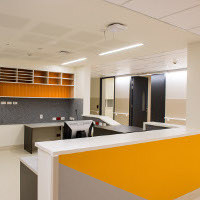 Figure 6: Department of General Medicine in the Temporary Inpatient FacilityStructural demolition of B-Block is now complete (including the Main B-Block building, B-Fan and 
B-Tail) and all demolition rubble has now been removed from the site.Bulk earthworks to prepare the site for the construction of K-Block are now substantially completed and the construction of K-Block has commenced with the drilling of pilings and the installation of the structural footings of K-Block underway.The Managing Contractor and the RHH Redevelopment Project Team are continuing to encourage Tasmanian businesses to be part of the RHH Redevelopment Project.Between April and June 2017, more than $126.45 million of sub-contracts were awarded by the Managing Contractor for the construction of K-Block.Of the 13 sub-contracts awarded during this period, eight sub-contracts were awarded to Tasmanian businesses with a total value of approximately $69.14 million.The RHH Redevelopment will provide significant benefits. These include improved patient care and operating efficiencies as a result of consolidating services in ‘precincts’ such as: women’s, adolescents and children’s services; mental health services; medical services; and surgical services.Importantly, K-Block will provide more beds, more operating and procedure rooms and contemporary facilities for Tasmanians.Housing TasmaniaHousing Tasmania, along with its partners in the Better Housing Futures (BHF) program, manages the stock of public and social housing to ensure low income Tasmanians have access to quality housing for themselves and their families. The Department’s approach to asset management is supported by Tasmania’s Affordable Housing Strategy, the Affordable Housing Action Plan and the Strategic Asset Management Plan 2014-17, which assists DHHS to align the housing requirements of applicants and tenants with available accommodation.Affordable Housing Strategy and Affordable Housing Action PlanTasmania’s Affordable Housing Strategy 2015-2025 and Affordable Housing Action Plan outline the Tasmanian Government’s reform agenda in the areas of housing and homelessness and the capital investment required to underpin progress.Key capital projects funded in 2016-17 for the Affordable Housing Action Plan included:Additional funding of $2.8 million for the HomeShare shared equity scheme that has assisted 38 households on low to moderate incomes into home ownership.Completion of the purchase of 33 social housing dwellings from private developers (eight units in the South and 25 units in the North West). At a cost of around $8.8 million, this exceeded the target of 27 homes.Purchase of three additional Youth Castles to assist young people in the transition to independent living. Five Castles in total have been delivered.Completion of eight units in Moonah for Dads with Kids accommodation in the South.Land release of 23 lots in Devonport, and 42 lots at Huntingfield for affordable housing.Ongoing works on the Devonport Youth Supported Accommodation Facility.At the end of June 2017, 352 new households have been assisted through the Affordable Housing Action Plan. This includes 197 new dwellings and 155 new assistance initiatives. Housing Tasmania is on track to achieve the target of assisting over 1 600 households by the end of 2018-19.Better Housing FuturesThe BHF initiative has been fully implemented and there are now four new community housing organisations delivering property and tenancy management. BHF has transferred around 3 900 properties into community management.  The BHF initiative will leverage around $70 million in additional Australian Government funds over 10 years and deliver 321 new dwellings by 2024. All of the BHF organisations are working closely with their clients, the community and other key stakeholders and organisations in their respective portfolios in order to improve liveability within their communities.Properties are being maintained and upgraded, with over 1 400 new heaters installed between 2014 and 2017.BHF organisations are spending well in excess of $10 million per annum on maintaining properties under their management.The BHF initiative is delivering on our commitment to provide sustainable, quality social housing to Tasmanians in greatest need.Indigo Lodge Supported Accommodation FacilityIndigo Lodge is a Supported Accommodation Facility, located in Prospect, providing long term supported accommodation facilities for adults at risk of homelessness. As part of the agreed funding for capital works upgrades in the 2015-16 period, a substantial refurbishment of this existing facility was completed in July 2017. The capital investment in the project was $2 million with funding providing 30 remodelled, full ensuite, bed-sit style accommodation units, a fully refurbished self-contained caretaker’s unit, new communal laundry facilities and a refurbished communal dining room. Also supplied were a resident computer and training room, art and activities spaces, new resident lounge rooms, a cinema room and break out quiet spaces. All existing offices were remodelled with new office accommodation, client consultation rooms and meeting rooms provided to address the shortage of such facilities in the building and address issues such as confidentiality and privacy for residents and staff in the day-to-day operations of the facility. The property is now fully operational since the contracted works have been completed with Anglicare Tasmania, the facility operators, reporting enhanced health and wellbeing outcomes for all residents and staff as a direct result of the works.DIY DadsThe Minister for Human Services officially opened ‘DIY Dads’, a new supported accommodation facility for dads with kids, in April 2017. It is the first accommodation of its kind in the State. Housing Tasmania purchased a property in Moonah for the initiative with $2.5 million in funding provided to upgrade and refurbish the property. Housing Tasmania leases the complex to Hobart City Mission who manages the site and provides support services to fathers and their children. The property consists of eight two-bedroom units and a large common area which includes consulting rooms, barbeque and children’s play area. All units are occupied.This facility is a key initiative under the Affordable Housing Action Plan and in response to an identified gap in the provision of supported accommodation for dads with kids in Tasmania.Some dads haven’t been able to gain access to their children until now because they didn’t have secure accommodation. As a result of this development and the services provided by City Mission, a number of dads have gained full access to their children.  This project recognises the growing number of single fathers caring for their children and the importance of supporting these families.  National Rental Affordability Scheme – Melville Street DevelopmentIn 2016-17, the University of Tasmania delivered 430 new units at Melville Street, Hobart in partnership with the Australian and State governments under the National Rental Affordability Scheme (NRAS).The accommodation will be used to house students and as a result of the funding provided by Government, will provide discounted rent to students.The 430 units delivered under NRAS were completed in May 2017, with all periphery construction completed by July 2017.The delivery of the units is the completion of delivery of new units in Tasmania, with all units under NRAS being available at a discounted rent for a minimum of 10 years and up to 30 years across community housing organisations who have participated in the program.Youth CastlesYouth Castles are self-contained, demountable and moveable ‘micro homes’ capable of housing a single young person. The homes are intended for short term use by young people who are homeless, at risk of homelessness or otherwise excluded from mainstream housing.Construction of the Youth Castles is undertaken through a social enterprise model involving ‘Work for the Dole’ participants. The training program is delivered by Youth Futures Inc.Identified as a priority initiative under the Affordable Housing Action Plan, three castles have been provided to at risk youths in 2016-17, with three more purchased and due to be tenanted by the end of 2017.The Youth Castle initiative has multiple benefits, both during construction and after.  Construction creates opportunities for young people to access training and education, as well as gain work experience and possibly employment.  Youth Castles provide safe, secure accommodation while enabling youths at risk to develop skills to transition to independent living. They have also been shown to assist youths to reunite with family and provide them with their own space while addressing family relationship issues. Neighbourhood House Program In the final year of a $6 million capital investment program, $770 000 was expended in 2016-17 on capital and minor works at Neighbourhood Houses. These included improvements at – Fingal (Break O’Day Council), Karadi (Karadi Aboriginal Corporation), Pittwater (Sorell Council) and Starting Point - Ravenswood (Launceston City Council). These improvements have enhanced community development activities and amenity for staff and volunteers.The 2016-17 financial year also saw significant work on the Derwent Valley Neighbourhood House and the Northern Suburbs Community Centre (NSCC). Both of these projects will be finalised in 2017-18 and are being managed by AMS. A new site for relocation of the Derwent Valley Neighbourhood House has been identified at a former Department of Education kindergarten at Blair Street in New Norfolk. Preliminary works at this site were completed in 2016-17 with further works to improve the amenity of the building and fit for purpose to be completed in 2017-18. The NSCC will see the construction of a new facility for the Rocherlea Neighbourhood House.  Around $640 000 was allocated to this project in 2016-17. The project is due for completion in September 2017.  Asset ManagementIn 2016-17, AMS continued to implement initiatives to improve the management of DHHS (outside of the housing program) and THS assets. This included the implementation of comprehensive maintenance contracts for lifts and mechanical and hydraulic maintenance contracts for AMS-managed properties.Continuing AMS’s commitment to providing a safe and healthy working environment for all workers, including contractors, AMS will build on the preparatory work undertaken during 2016-17 to enable implementation of the Concept Safety Systems Contractor Safety Management and Emergency Management System on AMS-managed properties during the second half of 2017.The Concept Safety System provides site specific on-line contractor inductions and inductions and refresher training for DHHS Emergency Control Organisations.During 2017, AMS has been working with The Consumer, Building and Occupational Services (CBOS) section of the Department of Justice on a three year plan to audit electrical installations of high risk buildings within our community. CBOS has identified a number of DHHS buildings which it will audit and provide a report to AMS detailing any safety and compliance issues.In 2016-17, work continued on the rolling program of Building Condition Assessments across the state, to identify asset-related risks for inclusion in the essential maintenance program.Acquisitions During 2016-17, DHHS purchased land at:Annie Street, St Helens for the new hospital, and the former Blair Street Kindergarten in New Norfolk was purchased from the Department of Education and converted for utilisation by the Neighbourhood House program.DisposalsDisposal of all DHHS and THS managed properties is undertaken by AMS within DHHS.During 2016-17, the former west coast hospital at Queenstown, managed by the THS, was sold for $159 091 with net proceeds of $154 204 to be reinvested in the asset portfolio.Properties listed for disposal with sale expected in 2017-18 include:a Community Hall at 17 Cambridge Road, Bellerive that will be sold to the Clarence City Councila former Mental Health Services property at 13 Cambridge Road, Bellerive, anda former child health clinic, managed by the THS, in Mole Creek.MaintenanceIn 2016-17, AMS continued to manage statutory building compliance. Where required, works were promptly completed to ensure compliance with the Building Act 2000.During 2016-17, a number of maintenance projects have been completed. This has included a major upgrade to the waste water system, façade repair and lift upgrade at the Carruthers Building, St Johns Park and the upgrade of the building control system at 2 Terry Street, Glenorchy.A number of audits of building roofs were undertaken during 2016-17 to inform a program of roof repairs over future years.During 2016-17, DHHS responded to a number of emergency maintenance calls and associated provision of alternative accommodation due to an after hours electrical fire at 2 Terry Street, Glenorchy, which required the relocation of the Mental Health Services teams located in the building.An arson attack on the Peacock Centre in North Hobart required relocation of all Mental Health Staff in the building and temporary accommodation was provided.There were also flooding incidents and a wind damage incident at the St Johns Park complex which required AMS support.Asset Management and the Disability Action PlanFrom the built environment perspective, AMS is a key contributor to the DHHS Disability Action (DDA) Plan. In 2016-17, $265 200 was allocated for essential maintenance to address disability access issues across the DHHS asset portfolio.Access to the NWRH, Summerhill Child Health Centre, North West Child Development Unit in Burnie, Clare House in New Town, and Adult Mental Health Services at Mistral Place in Hobart was improved and a compliant DDA toilet facility was constructed at the Dunalley Tasman Neighbourhood House at Nubeena.  Various issues at the St Johns Park Campus were also addressed.A number of DDA compliance audits were undertaken to continue to identify a future program of improvement works. These audits will continue in future years and will encompass all DHHS facilities.TransportAt 30 June 2017, DHHS operated 458 leased light vehicles, comprising 39 executive vehicles and 419 operational vehicles.In 2016-17, DHHS fleet costs increased $126 593 (excluding GST) on vehicle lease costs compared to 2015-16. This increase primarily related to an increase in Ambulance Tasmania’s service delivery and to fuel increases that have occurred in the past 12 months. Consultancies, Contracts and TendersDHHS ensures procurement is undertaken in accordance with the requirements of the Treasurer's Instructions relating to procurement. This includes ensuring that Tasmanian businesses are given every opportunity to compete for business. It is the Department’s policy to support Tasmanian businesses whenever they offer best value for money for the Government.Table 1 provides a summary of the level of participation by local businesses for contracts, tenders and/or quotations with a value of $50 000 or over (excluding GST).Tables 2 and 3 provide detailed information on consultancies and other contracts with a value of $50 000 or over (excluding GST). Table 4 provides a summary of contracts awarded as a result of a direct/limited submission sourcing process approved in accordance with Treasurer’s Instructions 1114 or 1217. Table 5 provides a summary of contract extensions approved in accordance with Treasurer’s Instruction 1115(2). Table 6 provides a summary of contracts where approval to aggregate the procurement was obtained in accordance with Treasurer’s Instructions 1119 and 1225.Table 1 - Summary of Participation by Local Businesses Participation by local businesses for contracts, tenders and/or quotation processes with a value of $50 000 or over.Table 2 - Consultancies Awarded1Consultancies awarded during the 2016-17 financial year with a value of $50 000 or over.Table 3 - Contracts Awarded1 Contracts awarded during the 2016-17 financial year with a value of $50 000 or over, excluding consultancy contracts.Table 4 - Direct/Limited Submission Sourcing Treasurer’s Instructions 1114 and 1217 provide the Head of Agency with the discretion, where specified circumstances exist, to approve the direct sourcing or seeking of limited submissions from a supplier or suppliers without the need to seek quotations or call for tenders.The following table provides details of contracts awarded by DHHS in 2016-17 as a result of a direct sourcing process approved in accordance with Treasurer’s Instruction1114.  There were no contracts awarded under Instruction 1217.Table 5 - Contracts ExtensionsTreasurer’s Instruction 1115 provides the Head of Agency with the discretion to approve the extension of contracts beyond existing provisions for a period of no longer than one year.  The following table provides details of contracts awarded by DHHS in 2016-17 as a result of approval in accordance with Instruction 1115(2).Table 6 – Disaggregation ExemptionsTreasurer’s Instructions 1119(5) and 1225(5) provide the Head of Agency with discretion to approve an exemption from the requirement to disaggregate substantial contracts where the benefits of aggregation clearly outweigh the potential negative impact on local small and medium sized enterprises/the local economy.The following table provides details of contracts awarded by DHHS in 2016-17 as a result of such an approval.Community Sector Organisations Funded by DHHS The non-government organisations making up the community sector fulfil a vital role in delivering community-based health and human services to Tasmanians. During 2016-17, DHHS provided a total of $253.4 million under its Central Grants Program to some 230 organisations to assist them to deliver services across the State. This highlights the value DHHS places on services provided by the community sector. This funding was inclusive of indexation applied at a rate of 2.25 per cent (or $4.83 million) to help organisations meet the increasing costs of delivering services. A further $2.5 million was also provided to community sector organisations as part of the Government’s election commitment to support sector capacity building and to meet increasing costs. The following table lists grant funding that DHHS administered under its Central Grants Program. It should be noted other funds distributed to the sector by other parts of the Agency may be listed elsewhere in this report. Any individual reported here received the listed amount in order to provide dedicated care and support to a person with disability.The Review of the Purchasing Framework for Outsourced Services was completed in 2016 and made several recommendations to improve the way DHHS manages grants to community sector organisations. DHHS will work towards these recommendations between now and 2018-19. We will work to reduce red tape and administrative burden, make reporting easier and improve decision making to streamline grant management processes and ensure community need is best met.Climate ChangeDHHS continues to contribute to Tasmania’s greenhouse gas emissions reduction goals through implementation of energy efficiency opportunities and development of a Department-wide Energy Management Strategy.DHHS saw a small increase in greenhouse gas emissions in 2016-17 due primarily to additional electricity volume and air travel.Departmental Emissions1 Notes:Excludes social housing, as electricity accounts are issued directly to tenants. Tonnes of carbon dioxide equivalent.Greenhouse Gas Emissions Reduction ActivitiesIn 2016-17, DHHS: established a Department-wide Energy Working Group to oversee energy efficiency and emissions reduction activities, including development of an Energy Management Strategy for the 2017-2020 periodcontinued to pursue minimisation of energy use, focussing primarily on electricity as the largest contributor to greenhouse gas emissionsimplemented the initial phase of an Department-wide energy monitoring system to allow users real-time information on energy use. This system will provide the appropriate data to allow facility managers to better understand energy use within their facility, leading to identification of potential energy/emissions reduction opportunitiescontinued the installation of energy check meters to provide the necessary data for the energy monitoring systemmaintained the requirement for Ecologically Sustainable Design requirements in all major capital works projectscontinued implementation of energy efficiency opportunities identified through previous energy audits. This has included projects to upgrade lighting to LED, replacement of old inefficient heating systems with new heat pump technologies and installation of solar PV, andassisted the THS through implementation of energy efficiency projects.Corporate Governance DHHS manages its corporate governance responsibilities through a number of key plans and frameworks, addressing accountability, performance management, internal policy and controls, and over the last few years we have also established an enterprise-wide risk management framework. The effective management of risk will have significant positive impacts on decision making and accountability activities across DHHS, which will only increase as the maturity of risk management in DHHS grows. Managing Risk in DHHS2016-17 was a year of incremental progress and consolidation in the risk management space for DHHS. The Departmental Executive’s strategic risks continues to be managed on a regular basis and the Strategic Risk Register is also reviewed annually in a more detailed approach to ensure it still captures the full suite of DHHS risk. DHHS Groups and Business Units continue to establish their risk profiles and manage their existing risks as required.The DHHS Risk Module in the Safety Reporting and Learning System (SRLS) went live in October 2016 and all existing DHHS risks have now been entered into the system. The system allows for notifications of review to risk owners, as well as important reporting functions. The transition to an electronic management approach has established a more systematic way of managing risk than was possible under the previous template based approach.The SRLS Risk Module facilitates real time monitoring and reporting of risk across DHHS Groups and Business Units.This enhanced monitoring and reporting capacity allows for more detailed and timely reporting on risk to the Departmental Executive, Groups and Business Units to proactively manage their risks.Reporting on the DHHS Corporate PlanThe DHHS Corporate Plan 2016-18 was released by the Secretary in September 2016. The Corporate Plan aligns to the Government’s key policy documents Agenda 2016 and Deliverables 2017. It sets out the vision, commitment and principles of DHHS and establishes five strategic priorities, with supporting actions, for the Department. While the Corporate Plan is only one component of the broader DHHS planning cycle, it provides a key platform for DHHS Groups and Business Units to develop their more focussed work planning from, and allows all DHHS staff to understand the shared priorities and accomplishments of the broader Department.The Corporate Plan contained a specific target for DHHS to publish quarterly updates on the progress of the major priorities and actions detailed in the Plan. To date DHHS has achieved this goal, reporting on the significant progress that has been achieved in the first year of the Plan’s life. The Plan has also been reviewed and updated leading up to the one year anniversary to ensure it still reflects the current DHHS agenda, and a number of new actions were added to the Plan as a result. Insurable RiskDHHS has coverage for various classes of insurable risk through the Tasmanian Risk Management Fund, administered by the Department of Treasury and Finance.  Pricing PoliciesDHHS has activities for which the pricing of goods and services is required. Fee/charging programs are conducted with reference to the Government’s policy and guidelines on fees and charges. The guidelines clarify in the cost-recovery assessment process when the social implications of applying fees or charges should be considered in determining whether a subsidy or concession is provided. Any amendment to fees charged under regulations are assessed by the Department of Treasury and Finance for any necessary regulatory impact statement consultation process.Fees and charges are levied by DHHS in accordance with the provisions of the following Acts and their Regulations:Adoption Act 1988Ambulance Services Act 1982Anatomical Examinations Act 2006Food Act 2003Health Service Establishments Act 2006Poisons Act 1971Public Health Act 1997, andRadiation Protection Act 2005.Superannuation DeclarationI, Michael Pervan, Secretary, Department of Health and Human Services, hereby certify that the DHHS has met its obligations under the Commonwealth’s Superannuation Guarantee (Administration) Act 1992 in respect of any employee who is a member of a complying superannuation scheme to which the DHHS contributes.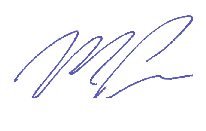 Michael PervanSecretaryTransparencyPublic Interest DisclosureThe Department values transparency and accountability in administrative and management practices and does not tolerate improper conduct by its workers, or reprisals against those who come forward to disclose such conduct.The DHHS Public Interest Disclosure (Whistle - Blower) Policy commits the Department to the objectives of the Public Interest Disclosure Act 2002. The Policy is supported by the Public Interest Disclosure (Whistle-Blower) Procedure which provides employees and managers with practical information about how public interest disclosures are managed in the Department.The Department’s public interest disclosure processes are supported by the Ombudsman, and in 2016-17, DHHS continued to work with the Ombudsman’s Office and the Integrity Commission to ensure all reasonable steps are taken to protect people who make disclosures about improper conduct.For example, during the reporting period, DHHS began a review of current procedures with the Ombudsman’s Office, including consideration of how the Department can further simplify processes and improve communication about making disclosures. The review is anticipated to be finalised by the end of 2017 and is likely to result in the release of updated resources and/or procedural advice.More information about the Department’s public interest disclosure procedures is available on the DHHS website http://www.dhhs.tas.gov.au.Further information on the Public Interest Disclosures Act 2002 can be found on the Tasmanian legislation website at http://www.thelaw.tas.gov.auNo public interest disclosure reports were received by the Department’s Public Interest Disclosure Officer during the reporting period.Performance Audits Performance audits by the Tasmanian Audit Office (TAO) examine whether a State entity is carrying out its activities effectively and doing so economically and efficiently. Audits may cover all or part of a State entity’s operations, or consider particular issues across a number of State entities.  DHHS is committed to continuous improvements to the way we measure and report efficiency and effectiveness.  During 2016-17, the DHHS was involved in two performance audits and one follow-up review conducted by the TAO. The objectives of these audits / reviews were:  To assess the effectiveness and efficiency of Ambulance Tasmania over the past five years and compare it to ambulance services in other Australian states and territories. To form an opinion on how effectively the DHHS managed the activities funded by the Community Support Levy to manage harm from gambling.To inform Parliament about the extent to which the DHHS has acted on recommendations made in previous performance reports. In particular, the 2012-13 hospital bed management and primary preventative health report.The TAOs performance audits reveal that DHHS' performance has been satisfactory, with the TAOs recommendations being accepted and implemented by DHHS.  In relation to actioning previous TAO recommendations, the TAO review reported that the DHHS had a 94 per cent implementation rate. This high rating is an indicator of the Department’s focus on continual improvement and also a reflection of the relevance of the TAO’s findings and recommendations.The TAO’s complete reports including recommendations are available from the TAO website http://www.audit.tas.gov.au/publications/performance-audit-reports/.Right to InformationThe Right to Information Act 2009 (the Act) gives members of the public the right to obtain information contained in the records of the Government and public authorities unless it is exempt from disclosure under the Act. The Act provides a framework for the disclosure of information to the Tasmanian community to improve transparency in government, and encourages routine disclosure of information.In accordance with the Premier’s June 2015 announcement that Right to Information (RTI) decisions made by agencies are to be published, DHHS listed 26 decisions on the public disclosure log. This approach ensures a greater level of transparency in the way information is released to the public. The publication of information does not apply to personal information, but provides for the broader release of data, reports and other information of general public interest.The Department, in line with the whole-of-government initiative of releasing the same category of information routinely, continues to provide access to information that includes organisational structures, governance policies, workforce statistics, senior executive service details, telecommunications expenditure and contracts and consultancies information.The number of applications for assessed disclosure under the Act decreased slightly during 2016-17. Many of the applications focussed on issues such as child services, housing and youth detention.As reported last year, the Department has maintained focus on improving the processing of RTI applications within the statutory timeframe. The number of RTI decisions released on time increased by 12 per cent during 2016-17.The past trend of the total number of pages for assessment decreasing, did not continue for 2016-17, with 32 831 pages assessed compared to 
20 350 in 2015-16. Even with this trend reversal, applicants were still provided support to identify the relevant information they were seeking. This significant increase in the volume of pages being assessed resulted in the number of requests for a time extension from applicants increasing.DHHS continues to offer statewide RTI training for staff, and central coordination of the RTI function. DHHS remains committed to improving its RTI processes to support applicants participating in this process.Number of ApplicationsOutcome of ApplicationsReasons for Refusal1Note: Applications can be refused for one or more of the above reasons.ExemptionsTime to Make DecisionsReviewsInternal ReviewsExternal Reviews (Reviews by the Ombudsman)LegislationAs detailed in the Administrative Arrangements Order 2017, made under the Administrative Arrangements Act 1990, DHHS administers a wide range of legislation.An Administrative Arrangements Order assigns portfolio responsibility for enactments to Ministers. The Order also assigns responsibility for administration of enactments to particular Departments. As at 30 June 2017, DHHS administered 26 Acts and associated subordinate legislation for the Minister for Health, and 12 Acts and associated subordinate legislation for the Minister for Human Services. Bills Tabled During 2016-17, the following Bills were introduced into Parliament: Children, Young Persons and Their Families Amendment Bill 2017 Mental Health Amendment Bill 2016Poisons Amendment (Poppy Industry Reform) Act 2016Poisons (Miscellaneous Amendments) Act 2017, andPublic Health Amendment (Healthy Tasmania) Bill 2017.Key Changes to LegislationThe Poisons Amendment (Poppy Industry Reform) Act 2016 streamlined the regulation of the Poppy Industry by reforming poppy grower licensing arrangements and the regulation of manufacturing chemist arrangements. The amendments better aligns the regulation of the poppy industry with the Primary Industries portfolio.  The Act was a joint project with the Department of Primary Industries, Parks, Water and the Environment. The amendments commenced on 17 October 2016.The Poisons (Miscellaneous Amendments) Act 2017 made amendments to the Poisons Act 1971 to improve administrative arrangements for health workforce access to scheduled substances, while also retaining adequate controls to ensure the safety of the public.  The major reform was to support allied health prescribing, with podiatry being the first profession added for prescribing in Tasmania under the Act. The Act also improves arrangements for granting access to scheduled substances to private and non-government first aid providers and repealed or updated a number of provisions to better support contemporary practice.  The amendments commenced on 13 June 2017.The Youth Justice Amendment Act 2016 amended the Youth Justice Act 1997 to change the way that breaches of supervised release orders by young people are determined and administered, to clarify when time spent remanded in custody is treated as “time served” for the purposes of calculating an earliest release date, and to facilitate access by the Commissioner for Children and Young People and the Custodial Inspector to the Ashley Youth Detention Centre.  The Youth Justice Amendment Act 2016 commenced on 23 August 2016.The Pharmacy Control Amendment Act 2016 addressed miscellaneous ‘housekeeping’ issues and clarified administrative arrangements in the Pharmacy Control Act 2001.  The amendments commenced on 1 January 2017. A number of amendments arising from the Children, Young Persons and Their Families Amendment Act 2013 commenced on 1 July 2016 and others commenced on 1 October 2016.  The amendments include updating the objects and principles of the legislation, how evidence is accepted and provided to the courts and provides clarity by incorporating contemporary language. Ongoing policy development identified a need to further amend the 2013 Amendment Act to simplify provisions around family meetings in particular. The Children Young Persons and Their Families Amendment Bill 2017 will amend the Children Young Persons and Their Families Amendment Act 2013 to address these matters.  The Mental Health Amendment Bill 2016 amended the Mental Health Act 2013 to clarify and improve the Act’s operation.  The Bill amended the assessment and treatment pathway established by the Act to remove duplication and provide clarity around particular aspects of the pathway.  The amended provisions commenced on 1 July 2017. The Public Health Amendment (Healthy Tasmania) Bill 2017 contains proposed changes to the Public Health Act 1997 to deliver smoking-related actions from the Government’s Healthy Tasmania Five Year Strategic Plan:  increasing penalties for selling or supplying smoking products to a child; introducing laws to regulate personal vaporiser products (including electronic cigarettes); and providing the option for targeted education through quit smoking information at the point-of-sale.  Other changes to tobacco licensing and reporting are also included.  The amendments are expected to commence in late 2017.Subordinate LegislationAdoption Regulations 	2016Ambulance Service Regulations 	2016Anatomical Examinations Order 	2017Anatomical Examinations Regulations 	2017Food Amendment Regulations 	2016Health (Fees) Amendment Regulations 	2017Health Service Establishments Amendment Regulations 	2016Poisons (Interim Authorisation) Order 	2017Poisons (Midwifery Substances) Amendment Order 	2016Poisons Amendment (Miscellaneous) Regulations 	2016Public Health (Tobacco Seller’s Licence) Amendment Regulations 	2016Radiation Protection Amendment (Fees) Regulations 	2016Radiation Protection Amendment Regulations 	2016Youth Justice Amendment Regulations 	2016Other Annual ReportsEach year the Department hosts three additional annual reports within the DHHS Annual Report. These are for: reporting under the Disability Services Act 2011; the Council of Obstetric and Paediatric Mortality and Morbidity (COPMM); and the Tasmanian Pharmacy Authority (TPA). A number of planning and reporting provisions must be satisfied under the Disability Services Act 2011 and each financial year a report is prepared to facilitate this compliance under the Act.The Council of Obstetric and Paediatric Mortality and Morbidity (COPMM) is required to prepare an annual report on its activities for the past financial year under the Obstetric and Paediatric Mortality and Morbidity Act 1994.  In addition, each year COPMM also prepares a report with details of the performance of its functions and exercise of the powers of the Council. 
This report is tabled and published separately and details any recommendations arising from the activities of the Council. It also includes the Council’s perinatal data collection information for a 12 month period. The Tasmanian Pharmacy Authority, under the Pharmacy Control Act 2001, is required to prepare a report annually. It outlines operations for the past financial year, and can be appended to the DHHS Annual Report.The following section contains:the Disability Services Act 2011 Annual Report 2016-17the Council of Obstetric and Paediatric Mortality and Morbidity Annual Report 2016-17, and the Tasmanian Pharmacy Authority Annual Report and Financial Statements 2016-17.Disability Services Act 2011The Disability Services Act 2011 (the Act) came into effect on 1 January 2012 and contains a number of planning and reporting provisions.  This Annual Report is provided in accordance with the legislative requirements under the Disability Services Act 2011 (Section 9 – Budgetary Oversight).In accordance with section 9 of the Act, this Annual Report specifies the amount appropriated by Parliament that was used for the purposes of the administration of the Act and the amount appropriated by Parliament that was used in the making of grants.For the purposes of this Report the State is regarded as one operational area.A three year Strategic Plan was approved by the Minister for Human Services in February 2015. The Strategic Plan is supported by an annual Operational Plan. The Operational Plan for Disability Services 2016-17 was approved by the Secretary of DHHS in August 2016 and aligns goals, priority strategies and outcomes for the Disability Services program in 2016-17 with the Strategic Plan.  The Operational Plan describes the actions the program will take to create a sustainable, affordable, inclusive and responsive service system for Tasmanians requiring specialist disability support services.This Report provides details as to how the amount that was used for making grants was distributed during 2016-17 between different kinds of specialist disability services, research and development activities and grants to individuals under section 14(1)(c).The Report also provides, in relation to each funded entity, the amounts that were provided by way of grants under the Act. It should be noted that the expenditure report also contains detail of cash contributions to the NDIS. As Tasmanians with disability progressively transition to the NDIS, grants may reduce to organisations or persons in order to make contribution to the NDIS. Individuals will access similarly funded supports through an individual’s NDIS plans. In accordance with the requirement under section 9(3), this Report does not contain the name or address of a person with disability funded under the Act.Council of Obstetric and Paediatric Mortality and MorbidityAnnual ReportFor year ended 30 June 2017ContentsEstablishment of the CouncilCouncil Role and FunctionsCouncil MembershipCouncil MeetingsAdministrationRepresentation on National BodiesRegistrationReview of ActivitiesData Collection and ReportingFinancial Statements as at 30 June 2017Establishment of the Council The Obstetric and Paediatric Mortality and Morbidity Act 1994 (the Act) establishes the Council of Obstetric and Paediatric Mortality and Morbidity (the Council).  The functions of the Council include the maintenance of a perinatal data collection system, investigating the circumstances surrounding maternal deaths, perinatal deaths and the deaths of children up to 17 years; and investigating and reporting on matters relating to obstetric and paediatric mortality and morbidity referred to it by the Minister or Secretary.The Act contains very strict confidentiality provisions such that the Council and its members are precluded from providing information to other persons except in very limited circumstances.  Of note, the Act enables the Council:to communicate to a coroner information relevant to a coronial inquiry or possible coronial inquiry into the death of a child or woman, of its own motion or at the request of the coroner;to investigate and report to the Secretary or Minister (or any other relevant Minister) on any matter relating to obstetric and paediatric mortality and morbidity of its own motion without a reference from the Secretary or Minister;to communicate information regarding identified deaths or morbidities to the Secretary, a relevant Minister or a prescribed body;to have the power to place a restriction upon subsequent use of any information or reports provided by the Council to a coroner, the Secretary, a Minister or a prescribed body;members to communicate information that comes into their possession to the Secretary where there is a belief or suspicion, on reasonable grounds, that a child has been or is being abused or neglected or at risk of being abused or neglected; andto report information about possible criminal offences to the Commissioner of Police.Council Role and FunctionA summary of Council functions under the Act are:To investigate the circumstances surrounding and the conditions that have, or may have, caused:maternal, late maternal and perinatal deaths in Tasmania;mortality and morbidity of children in Tasmania in the age group from 29 days to 17 years (inclusive);congenital abnormalities in children born in Tasmania; andinjuries, illness or defects suffered by pregnant women or viable foetuses in Tasmania at any time before or during childbirth.To maintain a perinatal data collection.To provide information for the education and instruction in medical theory and practice in obstetrics and paediatrics for medical practitioners, registered nurses, enrolled nurses and midwives.To investigate and report on any other matters relating to obstetric and paediatric mortality and morbidity referred to the Council by the Minister or the Secretary:(da)	to investigate and report to the Minister, a relevant Minister or the Secretary of its own motion on any matter relating to obstetric and paediatric mortality and morbidity that it considers necessary; and(db)	to communicate to the Minister, or a relevant Minister, the Secretary or a prescribed body, information relating to: a child death, maternal death or late maternal death orthe morbidity of a child or a woman who is or had been pregnant.To perform any other function imposed by this Act or any other Act or the regulations.Council MembershipAppointed members to COPMM’s new term (February 2016-February 2019) as specified in the Obstetric and Paediatric Mortality and Morbidity Act 1994 include: Dr Michelle Williams (COPMM Chair), nominee of the Paediatrics and Child Health Division of the Royal Australasian College of Physicians nominated by the Tasmanian State Committee of that College;Professor Peter Dargaville, person nominated by the Secretary employed in the delivery of Neonatal Services;Associate Professor Amanda Dennis, nominee of the University of Tasmania;Dr Anagha Jayakar, nominee of the University of Tasmania;Dr Tania Hingston, nominee of the Tasmanian Regional Committee of the Royal Australian and New Zealand College of Obstetricians and Gynaecologists;Ms Kate Cuthbertson, additional member nominated by Council to represent community interests;Dr Jill Camier, nominee of the Tasmanian Branch of the Royal Australian College of General Practitioners;Ms Sue McBeath, nominee of the Tasmanian Branch of the Australian College of Midwifes Incorporated;Dr Kelly Shaw, person nominated by the Secretary employed in the Department of Health and Human Services. (Note that Dr Shaw resigned from her COPMM DHHS-representative position in January 2017.  A new DHHS-representative will be sought as soon as possible).Commissioner for Children, Mr Mark Morrissey.Meetings of Council will continue to be held quarterly with two meetings already having been held in February and June 2017.Council Meetings The Council generally meets four times per year.AdministrationThe Council can be contacted via:Dr Jo Jordan – Manager, COPMMAcute Planning and Strategy and Principal Medical AdvicePlanning, Purchasing and PerformanceDepartment of Health and Human ServicesAddress: 	Level 2, 22 Elizabeth Street	HOBART   TAS   7000Email: 	jo.jordan@dhhs.tas.gov.auTelephone: 	(03) 6166 1052Website:	http://www.dhhs.tas.gov.au/copmmRepresentation on National BodiesThe Council continues to be represented on the Australian and New Zealand Child Death Review and Prevention Group (ANZCDR&PG) and also provides representation to the National Perinatal Data Development Committee, the National Maternity Data Development Project and advice to the National Maternity Council’s Maternal and Perinatal Committee.  In addition, Council is represented on the National Perinatal Mortality Report Advisory Group. The Council also continues to provide its unidentified data to Queensland to include in Queensland’s Annual Report on Child Deaths.RegistrationNot applicable.Review of ActivitiesAnnual ReportingCOPMM’s 2014 Annual Report was tabled in Parliament in October 2016.  A key aim of Council’s Annual Report was to provide epidemiological information on the women who gave birth to liveborn or stillborn babies in 2014, and on their children.  The Annual Report included all four COPMM committee reports detailing relevant key trends arising during 2014 and recommendations based upon committee investigations and findings.  National comparisons were made where possible in relation to these trends.The 2015 Annual Report was progressed during the 2016-17 financial year in preparation for tabling in Parliament in October 2017.  The preliminary 2015 Paediatric Mortality and Morbidity Committee Report was released before the end of 2016-17 Financial Year with COPMM’s Easter 2017 edition of its newsletter detailing clinical findings of interest.  The 2016 Annual Report will be progressed during the 2017-18 financial year in preparation for tabling in Parliament in October 2018.  In the meantime, finalised reports from COPMM’s Committees for 2016 will be released with COPMM’s quarterly newsletters prior to the end of next financial year with key issues and recommendations being highlighted in these newsletters where possible. Recommendations that are highlighted in recent Annual Reports are archived on the Council of Obstetric and Paediatric Mortality and Morbidity website (http://www.dhhs.tas.gov.au/copmm). Council newsletters that are also archived on Council’s website are electronically released and circulated quarterly to interested clinicians and organisations following Council meetings to highlight pertinent clinical issues to promote improved healthcare.In an effort to reduce maternal, perinatal and paediatric mortality and morbidity in Tasmania, a Progress Against COPMM Recommendations report in relation to the 2014 COPMM Annual Report had been successfully submitted and noted by the Minister for Health.  It is highlighted that COPMM had extended its gratitude to the Department and the various organisations for their positive efforts to address COPMM’s recommendations where possible.As noted last year, COPMM has been supportive of undertaking CDSI Reviews under the Obstetric and Paediatric Mortality and Morbidity Act 1994 (the OPMM Act) proposing that a sub-committee be formed under the auspices of the OPMM Act and entitled the Child Death and Serious Injury Review Committee (CDSIRC) provided there be appropriate resourcing secured to allow effective and robust reviews. COPMM’s agreement to undertake such a role was reached last financial year following the Secretary’s in principal commitment to provide appropriate funding and resourcing to COPMM to accommodate the increased ongoing responsibilities and activities associated with supporting a CDSIRC.  COPMM continues to undertake discussions with the Department to ensure that set-up is appropriately achieved to enable activities to be undertaken as required in the new financial year.Data Collection and ReportingThe ongoing activities of Council’s four Committees to fulfil its legislative requirements have continued to be progressed in the 2016-17 financial year.  Again, the continued tireless efforts, commitment and contributions to Council’s functions by its busy clinical members are acknowledged and commended.  Membership of the Data Management Committee includes representatives derived from obstetric, paediatric, midwifery, Health Statistics and Epidemiology Unit areas with Professor Peter Dargaville continuing to chair this committee in the current term.  The committee continues to meet as required to progress discussions around formatting and preparation of future Annual Reports as well as the ObstetrixTas System and development of a more comprehensive Congenital Abnormality Register for Tasmania. Professor Dargaville also continues to chair the Perinatal Mortality and Morbidity Committee in the current term which comprises members who dedicate their invaluable time to review and classify perinatal cases according to Perinatal Society of Australia and New Zealand (PSANZ) guidelines.  Classification codes derived from this review process not only serves to fulfil Council’s reporting requirements but also provides the States’ perinatal death cases dataset to national bodies for national reporting purposes. All paediatric deaths reported annually throughout the state are reviewed and classified by the Paediatric Mortality and Morbidity Committee that continues to be chaired by Council’s Chair, Dr Michelle Williams in the current term.Finally, all reported maternal deaths in Tasmania are reviewed and classified according to the system recognised by the World Health Organisation. The National Maternal Death Reporting form also continues to assist with this review process.  Associate Professor Amanda Dennis continues to Chair the Maternal Mortality and Morbidity Committee in the current term which undertakes the required review processes.Data Collection FormsThe National Perinatal Death Clinical Audit Tool (NPDCAT) continues to be used by all Tasmanian hospitals (including all public and NWPH) to collect detailed information on reported stillbirths and neonatal deaths in view of the lack of stillbirth and neonatal death forms on the ObstetrixTas system.  Continued progress has been made in this financial year to integrate this form into the ObstetrixTas system.  Council continues to urge that only the attending medical practitioner/specialist completes the NPDCAT form in respect to their reported perinatal mortality case.The National Maternal Death Form continues to assist with the review process for reported maternal death cases.The Council continues to seek national support to develop a more comprehensive Congenital Abnormality Register particularly in view of previous national interest in the development of a national database for congenital anomalies.  It is hoped that with such a national development, the necessary refinements could be integrated into a Tasmanian model as required and finally incorporated into the ObstetrixTas system in the future.The Tasmanian Perinatal Data Collection Form continues be completed by all services that do not have access to the ObstetrixTas system (i.e., private hospitals and birth centres where the birth occurs; or private midwifery and medical practitioners who deliver babies outside hospitals).  Completion of this form is a mandatory requirement for data collection under the Obstetric and Paediatric Mortality and Morbidity Act 1994. A copy of these forms and associated guidelines can be accessed via COPMM’s website.Progress in DatabaseThe development and establishment of the ObstetrixTas system was implemented in all statewide public maternity hospitals in 2010 to provide obstetric units with access to clinical information for management, planning, teaching and research purposes. Feedback has indicated that members of hospital staff have embraced the use of this system who have found it to be valuable and useful in their clinical practice especially in regards to improvement in the timeliness, completeness and accuracy of information reported from the system. Council continues to seek support to ensure that ObstetrixTas successfully collects the relevant information that is required for its legislative reporting requirements. Review the Structure of the Annual ReportThe Annual Report format continues to be refined as required to ensure a more effective format for clearer presentation of data.  The role of the Data Management Committee provides opportunities to discuss and revise formatting issues as required.Financial Statements as at 30 June 2017Not applicable.Tasmanian Pharmacy AuthorityAnnual ReportFor year ended 30 June 2017ContentsEstablishment of the AuthorityAuthority Role and FunctionsMembership of the AuthorityMeetings of the AuthorityAdministrationRepresentation on National Bodies Registration Review of Activities and Operations 2016-17Financial Statements Establishment of the AuthorityThe Tasmanian Pharmacy Authority is a body corporate, established under section 6(1) of the Pharmacy Control Act 2001 (the Act).  Historically, the former Pharmacy Board of Tasmania had functions including:registration of pharmacists; andregistration of pharmacy premises (regulating the ownership and standards of pharmacy premises).The first function (registration of pharmacists) is now undertaken by the Australian Health Practitioners Regulatory Authority (AHPRA).The second function (registration of pharmacy premises), as in other States, is still regulated by a State body.  In Tasmania, this is the Tasmanian Pharmacy Authority, which was established on 1 February 2011.  This report covers the third full financial year of its operations.Authority Roles and FunctionsFunctions of the AuthoritySection 8 of the Act prescribes the following functions for the Authority:to administer the scheme of registration of pharmacy business premises;to approve the ownership of and interests in pharmacy businesses;to ensure that the services that pharmacy businesses provide from pharmacy business premises to the public are of the highest possible standard;to prosecute offences against this Act;to advise the Minister on matters relating to the Act;such other functions as are imposed on the Authority by this or any other Act or as may be prescribed.Role of the AuthoritySection 9 of the Act empowers the Authority to do all things necessary or convenient to be done in connection with the performance of its functions. Membership of the AuthorityThe members of the Authority during the year ending 30 June 2017 were: Chairman
Mr Rhys Jones – B.Pharm Members
Mr Martin Neumeyer – B.Pharm 
Ms Kym Child – Consumer RepresentativeMeetings of the AuthorityThe Authority held monthly meetings during the reporting period.
 AdministrationThe Authority can be contacted via:Ms Margie Cole - RegistrarAddress: 	PO Box 1082		SANDY BAY   TAS   7005 Telephone:	0417 752 348Email: 		registrar@pharmacyauthority.tas.gov.auWebsite: 	http://www.pharmacyauthority.tas.gov.auABN:		34 562 572 269Sitting Fees of the Authority Sitting Fees determined by the Minister for Health, effective 19 July 2016 were:Chair:		$439Members:	$333A 2 per cent rise was approved from 1 December 2016 to:Chair:		$448Members:	 $340The number of pharmacy business premises registered with the Authority at 30 June 2017 was 156.At 30 June 2017, 81 body corporates and 89 individuals held an Eligibility Certificate for their interests in a pharmacy business.Many applications for the approval of new owners involved trust structures, with either an individual or body corporate as the trustee, rather than straightforward ownership by the pharmacist.Many pharmacies changed their names during the year, reflecting changes to and some mergers of buying groups.During the year, the Authority approved the following applications: In addition, the Authority determined in March 2016 that it would approve vaccination areas within pharmacy premises.  This was partly in response to Regulation 64 of the Poisons Regulations 2008 being amended to allow specifically trained pharmacists to independently administer vaccinations in Tasmania, but also because the Authority wanted to ensure that vaccinations administered from a pharmacy business premises, no matter who actually administered it, were in appropriate facilities.  Some pharmacy owners applied for a vaccination area which was permanently set up in the premises, while others arranged a temporary facility, which generally had vaccinations administered by a visiting nurse practitioner or doctor.  The Authority noted that an increasing number of pharmacies are establishing separate vaccination rooms/consultation areas, which is a welcome development. As at 30 June 2017, vaccination areas approved were:Registration PolicyPharmacy premises registrations and the issuing of Eligibility Certificates continued to be managed in accordance with the requirements of the Act.  Pharmacists intending to buy or sell an existing pharmacy, change its ownership structure, or to move or re-name it, applied to the Authority for approval by submitting the appropriate forms and paying the prescribed fees.  As indicated above, the development of a vaccination area also follows an application and approval process.FeesThe prescribed fees were increased marginally in accordance with the increase in the value of a Fee Unit to $1.53.  The fees for 2016-17 as defined by the regulations at 30 June 2017 were:Review of Activities and Operations 2016-17AchievementsThe Pharmacy Control Act 2001The Tasmanian Pharmacy Authority was established under the Act which commenced on the 1 February 2011.  It has been the role of the Authority to implement and administer this Act, which includes considering all applications for alterations, new or relocated premises, transfers of ownership and consideration of ownership eligibility. The Authority administered the issuing of Eligibility Certificates in accordance with Part 5A of the Act. The complexities of pharmacy ownership when companies and trusts were involved make determining the interests of parties difficult, and the Authority routinely referred company and trust documents to Crown Law for advice.  As far as the Authority is aware, all ownership structures comply with the Act, and no individual has an interest in more than four pharmacy business premises in Tasmania.Pharmacy GuidelinesThe Authority adopted its inaugural Guidelines on 6 February 2013.  These continue to be fine-tuned from time to time, and are made available on the Authority’s website.Authority Financial mattersThe Authority again reviewed its risk assessment and budget during the year, and believes that identified risks have been managed appropriately.The budget ensures that there is security and stability to the Authority’s income to ensure it can operate effectively.  In particular, the budget security has allowed the Authority to plan for cyclical inspections of all premises.  There is also contingency provision for any potential legal costs which might be incurred in the event of a prosecution by the Authority under the Act.  The Authority also is conscious of the need to consider, in time, the development of a new database to manage the complex ownership structures, so has funds notionally set aside for this activity.Authority Website, Database and recordsThe Authority made further improvements to its website (hosted on a tas.gov.au domain) during the year, and continually updated, added to and refined the information provided on the website to make it clearer, more useful and more user-friendly.  Authority inspectionsDuring the year, the Authority altered its inspection and premises registration processes to more properly align with the Act.  This requires owners to make formal declarations about the completion of works and the suitability of the premises to operate as a pharmacy business.  This has allows premises registrations to be in place immediately prior to the opening of a new pharmacy business.  Following advice of the completion of works (be it new or altered premises), the Authority then arranges an inspection of pharmacy premises to ensure their compliance with the Act.  In May 2016, the Authority resolved to also inspect a pharmacy business premises 1-2 months after its sale on those occasions where there was to be a total change of ownership.  This practice continues.The Authority also continued its plan to have a rolling three year cycle of inspecting all pharmacy business premises.  Thirty two inspections were undertaken during the year.  Almost all inspections identified matters which required some remedial action – most commonly moving S2 items so they complied with the Poisons Act 1971; tightening the storage and management of schedule 8 (narcotics) items;  updating reference material; and documenting some standard procedures.The Authority continues to work closely with the Pharmaceutical Services Branch (PSB) of DHHS, with PSB receiving copies of each Inspection Report.  In addition, the Authority alerted the Australian Health Practitioners Regulatory Authority to potential issues which fell under its jurisdiction, and made one formal report to AHPRA concerning the practices of a pharmacist.The Inspection Form was further improved to ensure a more consistent and comprehensive approach to inspections, and to reflect the need to check on the suitability of vaccination areas.A number of Authority Inspectors (who are independent contractors) resigned during the year due to competing workload issues.  The Authority has taken steps to appoint more inspectors, and commenced training them during 2016-17.  Unfortunately, this has been a slower than expected process due to limited availability of the remaining inspectors, and by 30 June 2017, none had been signed off to undertake inspections independently. The need for the Authority to have more inspectors available to undertaken inspections in a timely manner is critical.Pharmacists administering vaccinesThe Authority continued to liaise with DHHS staff responsible for administering the program of Approved Pharmacist Immunisers under Regulation 64 of the Poisons Regulations 2008, which was amended in January 2016 to allow adequately trained pharmacists to independently administer vaccinations in Tasmania. Conflict of InterestThe Authority met with the Integrity’s Commission Senior Misconduct Officer (Research and Education) Officer during the year.  This confirmed that the Authority’s practices of ensuring actual or potential conflicts of interest by employees and independent contractors were appropriate; and that risks were properly identified, assessed and managed.Legislation Pharmacy Control Act 2001The Pharmacy Control Act 2011 was proclaimed on 1 February 2011.Following some years of consultation with DHHS and Crown Law to progress amendments to the Act, the Pharmacy Control Amendment Bill 2016 was passed on 22 June 2016 and proclaimed on 1 January 2017.  Amendment to the Regulations to make provision for a new fee for applications for alterations to pharmacy premises was not completed by 30 June 2017. Personal Information Protection Act 2004The Authority approved its Personal Information Protection Statement on 3 October 2012.  There were no matters raised under the Personal Information Protection Act 2004 during the twelve months ended 30 June 2017.Public Interest Disclosure Act 2002The Authority approved an Application for Assessed Disclosure Form on 3 October 2012.  There were no matters raised under the Public Interest Disclosures Act 2002 during the twelve months ended 30 June 2017. Right to Information Act 2009The Authority approved a Right to Information Statement on 3 October 2012.  There was one request for information under the Right to Information Act 2009 in the twelve months ended 30 June 2017. Complaints and Disciplinary IssuesThe administration of complaints and disciplinary issues for pharmacists was transferred to the National Registration and Accreditation Scheme prior to the commencement of the Tasmanian Pharmacy Authority in 2011.  All matters became the responsibility of AHPRA.  As a result of this, the Authority has no role in such issues, and referred any complaints received during the year to AHPRA.  The Authority itself received no complaints about its operations and had no disciplinary issues during the year.Financial StatementsThe Authority re-appointed Crowe Horwath during the year, as its Auditors; and obtained the permission of the Auditor-General to dispense with the audits by the Tasmanian Audit Office.Tasmanian Pharmacy Authority Financial StatementsFor year ended 30 June 2017ContentsStatement by the RegistrarStatement of Comprehensive IncomeStatement of Financial PositionStatement of Changes in EquityStatement of Cash FlowsNotes to the Financial StatementsAuditors’ Independence DeclarationIndependent Audit ReportTasmanian Pharmacy AuthorityStatement by the RegistrarThe Registrar has determined that the Authority is not a reporting entity and that this special purpose financial report should be prepared in accordance with the accounting policies outlined in Note 1 to the financial statements.In the opinion of the Registrar:1 	The financial statements and notes, as set out on pages 2 to 9, present fairly the Authority's financial position as at 30 June 2017 and its performance for the year ended on that date in accordance with the accounting policies described in Note 1 to the financial statements; and2 	At the date of the statement, there are reasonable grounds to believe that the Authority will be able to pay its debts as and when they become due and payable.This statement is made in accordance with a resolution of the Authority, and is signed for and on behalf of the Authority by: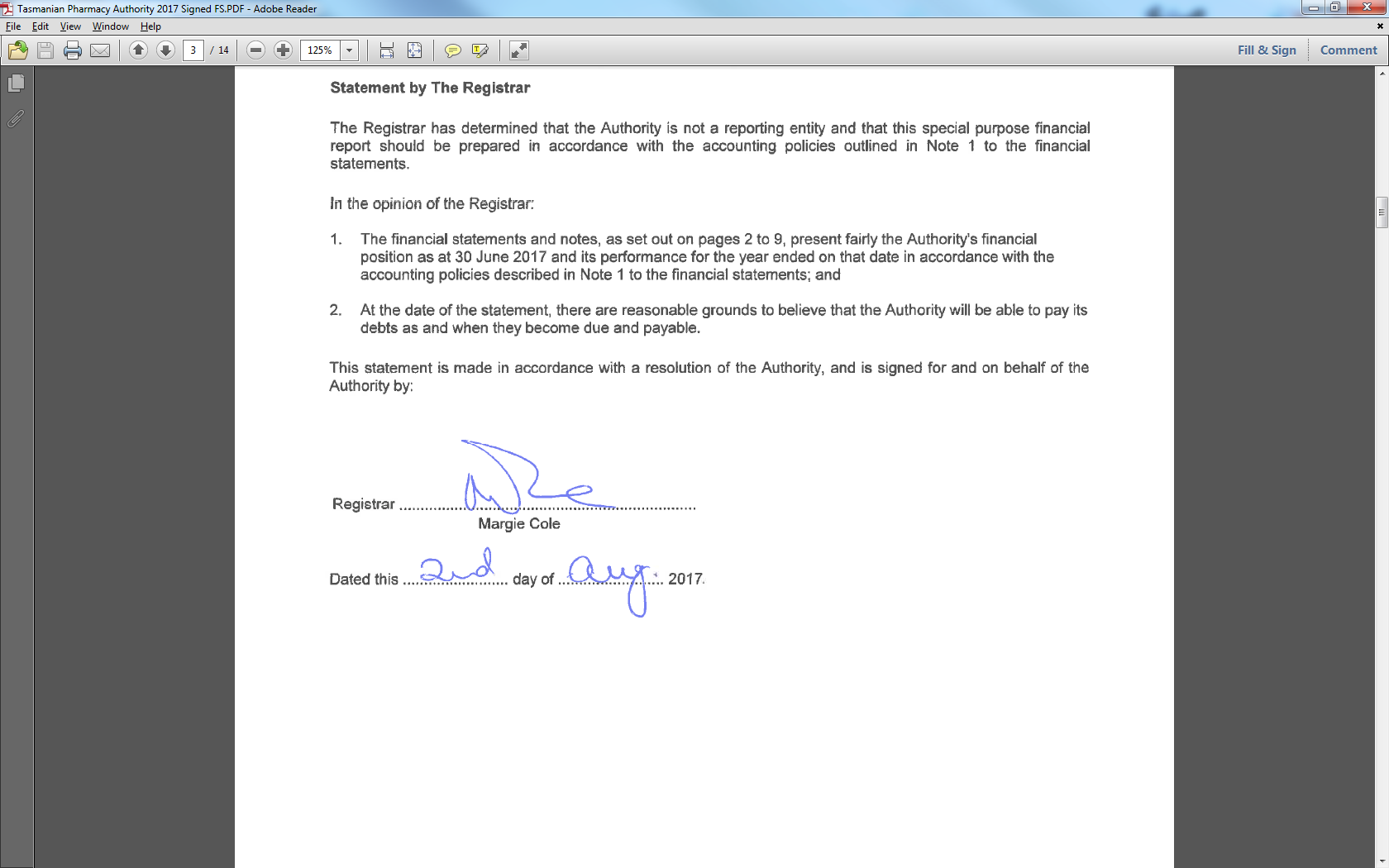 Tasmanian Pharmacy AuthorityTasmanian Pharmacy AuthorityTasmanian Pharmacy AuthorityTasmanian Pharmacy AuthorityNotes to the Financial StatementsFor the year ended 30 June 20171	Summary of Significant Accounting Policies This financial report covers Tasmanian Pharmacy Authority as an individual entity. Tasmanian Pharmacy Authority is incorporated in Tasmania under the Pharmacy Control Act 2001.(a)	Basis of preparation This financial report is a special purpose financial report prepared in order to satisfy the financial reporting requirements of the Pharmacy Control Act 2001. The Registrar has determined that the not-for-profit Authority is not a reporting entity. The Authority is a not-for-profit entity for financial reporting purposes.The financial report, except for the cash flow information, has been prepared on an accruals basis and is based on historic costs and does not take into account changing money values or, except where specifically stated, current valuations of non-current assets. Financial information, where presented, has been rounded to the nearest dollar.The following significant accounting policies, which are consistent with the previous period unless otherwise stated, have been adopted in the preparation of this financial report.(b)	Comparative figures Comparative figures have been adjusted to conform to changes in presentation for the current financial year.(c)	Cash and cash equivalents Cash and cash equivalents include cash on hand, deposits held at call with banks, other short-term highly liquid investments.(d)	Trade and other receivables The Authority considers accounts receivable to be fully collectible; accordingly, no allowance for doubtful accounts is required. (e)	Property, plant and equipment Property, plant and equipment are carried at cost. All assets excluding freehold land, are depreciated over their useful lives to the Authority.The depreciation rates used for each class of depreciable asset are shown below:(f)	Trade and other payables Trade and other payables represent the liability at the end of the reporting period for goods and services received by the Authority during the reporting period which remain unpaid. The balance is recognised as a current liability with the amounts normally paid within 30 days of recognition of the liability.(g)	Income tax The Authority is exempt from income tax under Division 50 of the Income Tax Assessment Act 1997.(h)	Revenue and other income Registration and application fee income is recognised in the period to which it relates.The Authority is required under the Pharmacy Control Act 2001 to issue renewal invoices before year end, and as such the aforementioned invoices are recognised as deferred income.Interest revenue is recognised upon receipt.All revenue is stated net of the amount of goods and services tax (GST).(i)	Goods and services tax (GST) Revenues, expenses and assets are recognised net of the amount of GST, except where the amount of GST incurred is not recoverable from the Australian Tax Office. In these circumstances, the GST is recognised as part of the cost of acquisition of the asset or as part of an item of the expense. Receivables and payables in the statement of financial position are shown inclusive of GST.2	Critical Accounting Estimates and Judgments The Registrar and the Authority make estimates and judgements during the preparation of these financial statements regarding assumptions about current and future events affecting transactions and balances.These estimates and judgements are based on the best information available at the time of preparing the financial statements, however as additional information is known then the actual results may differ from the estimates.8	Cash Flow Information (a)	Reconciliation of result for the year to cashflows from operating activities  Reconciliation of net income to net cash provided by operating activities:9	Contingent Liabilities and Contingent Assets In the opinion of the Authority there were not any contingent assets or contingent liabilities as at the reporting date to be disclosed.10	Events after the end of the Reporting Period There are no events after the statement of financial position date affecting these finanical statements to be disclosed.11	Authority Details The registered office of the Authority is:Tasmanian Pharmacy AuthorityPO Box 1082SANDY BAY TAS 7005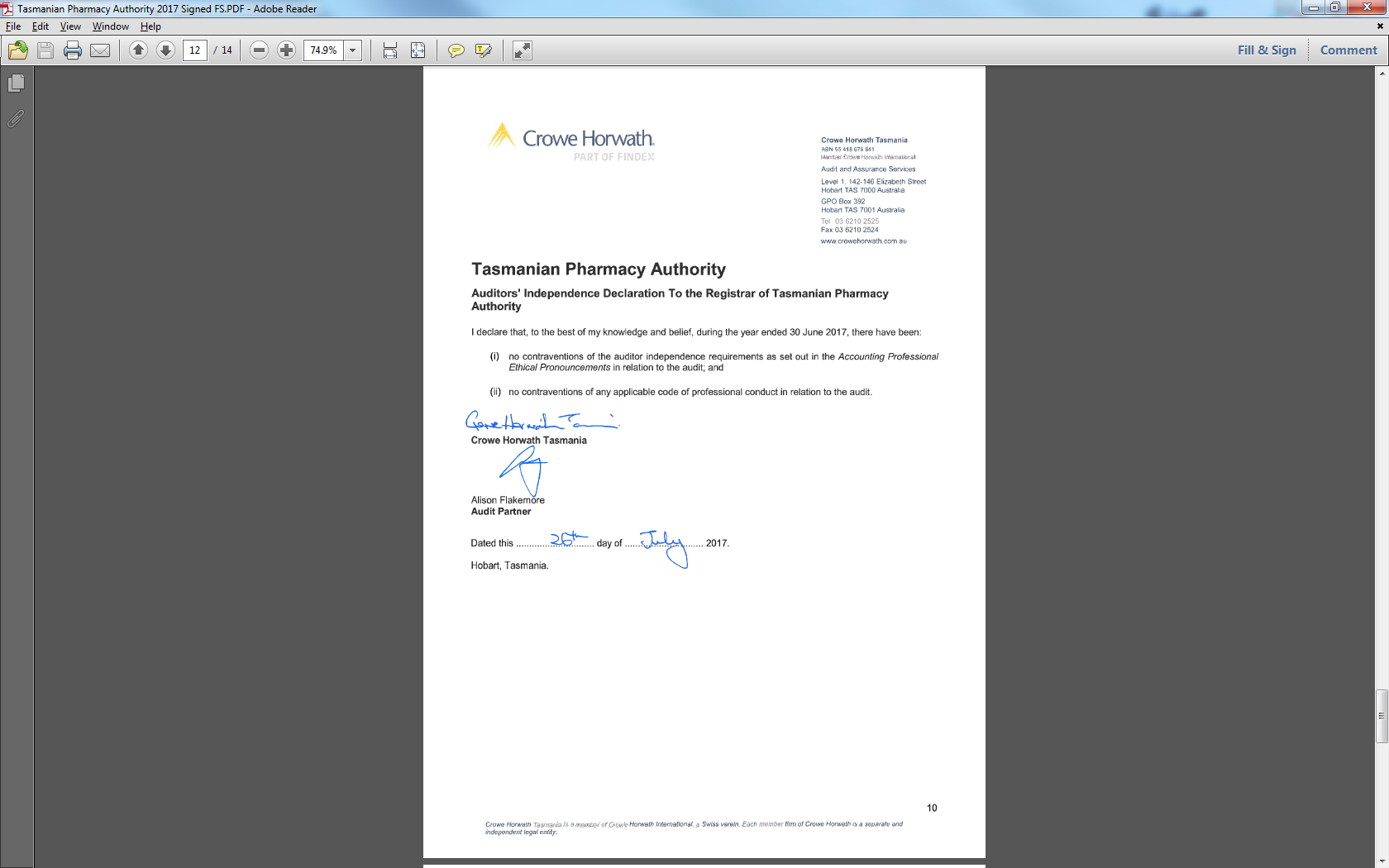 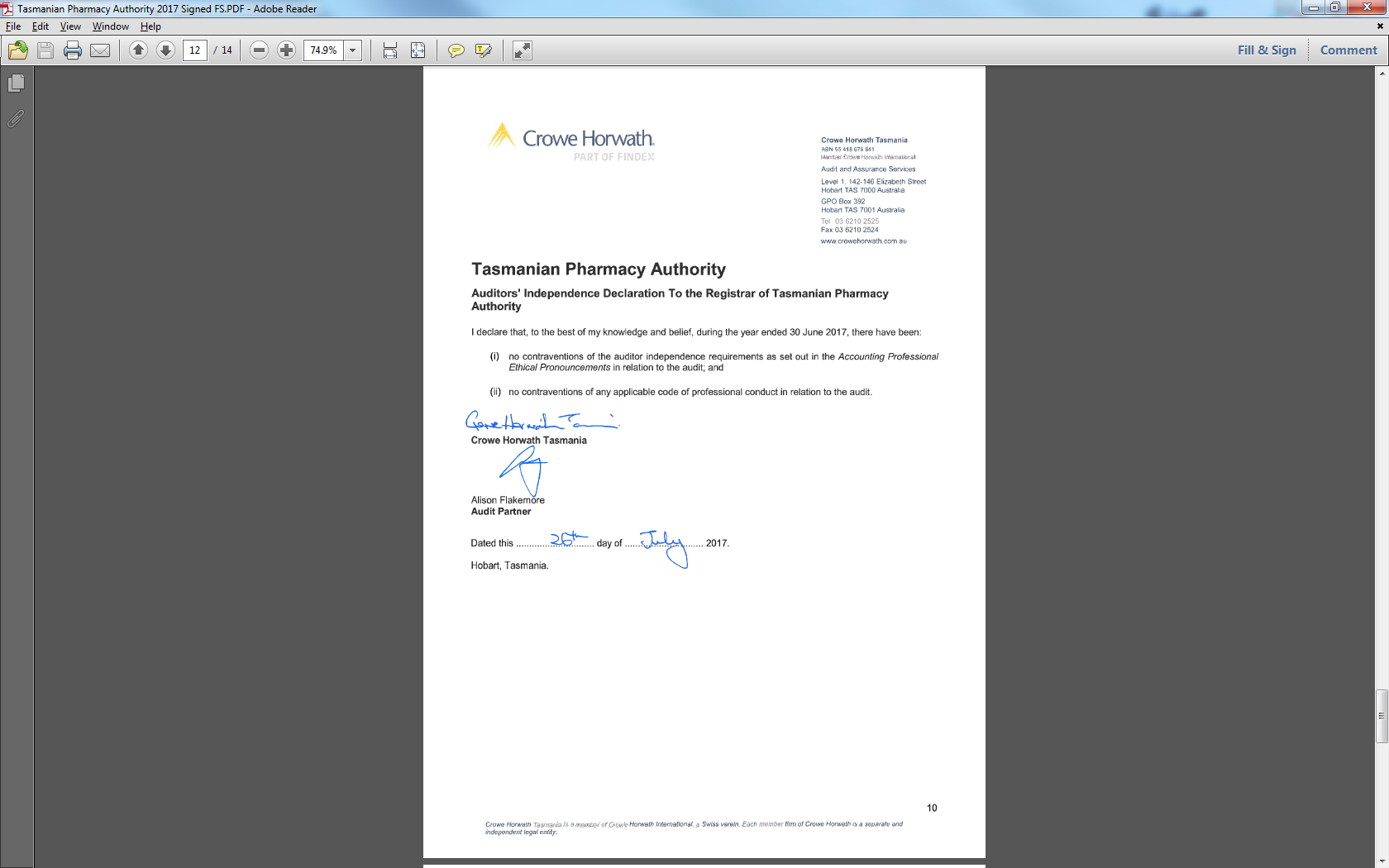 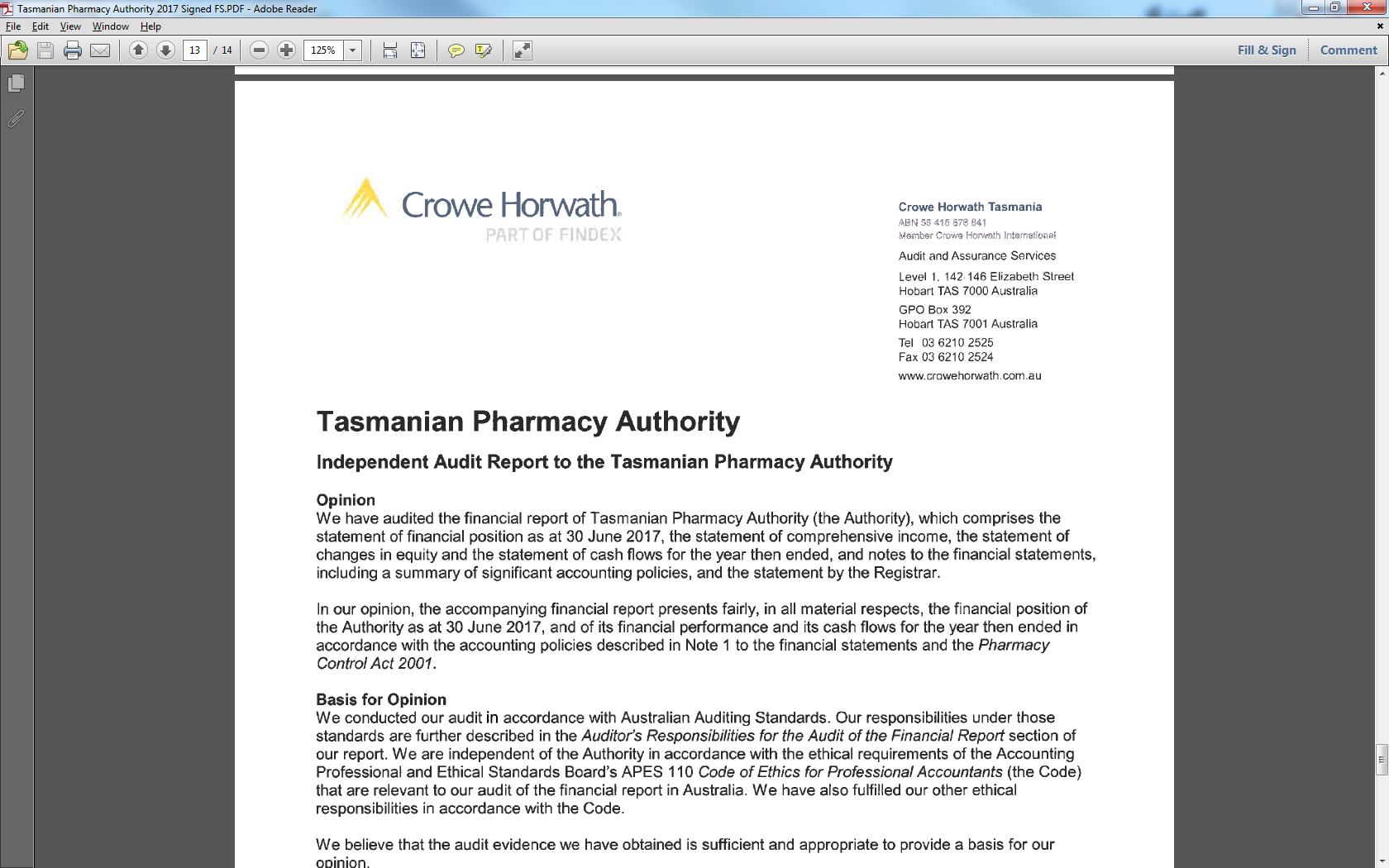 Tasmanian Pharmacy AuthorityIndependent Audit Report to the Tasmanian Pharmacy AuthorityOpinion We have audited the financial report of Tasmanian Pharmacy Authority (the Authority), which comprises the statement of financial position as at 30 June 2017, the statement of comprehensive income, the statement of changes in equity and the statement of cash flows for the year then ended, and notes to the financial statements, including a summary of significant accounting policies, and the statement by the Registrar. In our opinion, the accompanying financial report presents fairly, in all material respects, the financial position of the Authority as at 30 June 2017, and of its financial performance and its cash flows for the year then ended in accordance with the accounting policies described in Note 1 to the financial statements and the Pharmacy Control Act 2001.Basis for Opinion We conducted our audit in accordance with Australian Auditing Standards. Our responsibilities under those standards are further described in the Auditor’s Responsibilities for the Audit of the Financial Report section of our report. We are independent of the Authority in accordance with the ethical requirements of the Accounting Professional and Ethical Standards Board’s APES 110 Code of Ethics for Professional Accountants (the Code) that are relevant to our audit of the financial report in Australia. We have also fulfilled our other ethical responsibilities in accordance with the Code. We believe that the audit evidence we have obtained is sufficient and appropriate to provide a basis for our opinion. Emphasis of Matter – Basis of Accounting and Restriction on DistributionWe draw attention to Note 1 to the financial report, which describes the basis of accounting. The financial report has been prepared to assist Tasmanian Pharmacy Authority to meet the requirements of the Pharmacy Control Act 2001. As a result, the financial report may not be suitable for another purpose. Our opinion is not modified in respect of this matter.Responsibilities of the Registrar for the Financial Report The Registrar is responsible for the preparation and fair presentation of the financial report and have determined that the basis of preparation described in Note 1 to the financial report is appropriate to meet the needs of the members in accordance with the financial reporting requirements of the applicable legislation and for such internal control as the Registrar determines is necessary to enable the preparation and fair presentation of a financial report that is free from material misstatement, whether due to fraud or error. In preparing the financial report, the Registrar is responsible for assessing the entities ability to continue as a going concern, disclosing, as applicable, matters relating to going concern and using the going concern basis of accounting unless the Registrar either intends to liquidate the entity or to cease operations, or has no realistic alternative but to do so.  Those charged with governance are responsible for overseeing the Authority's financial reporting process.Tasmanian Pharmacy AuthorityIndependent Audit Report to the Tasmanian Pharmacy AuthorityAuditor’s Responsibilities for the Audit of the Financial Report Our objectives are to obtain reasonable assurance about whether the financial report as a whole is free from material misstatement, whether due to fraud or error, and to issue an auditor’s report that includes our opinion. Reasonable assurance is a high level of assurance, but is not a guarantee that an audit conducted in accordance with the Australian Auditing Standards will always detect a material misstatement when it exists. Misstatements can arise from fraud or error and are considered material if, individually or in the aggregate, they could reasonably be expected to influence the economic decisions of users taken on the basis of this financial report. A further description of our responsibilities for the audit of the financial report is located at the Auditing and Assurance Standards Board website at: http://www.auasb.gov.au/auditors_files/ar3.pdf. This description forms part of our auditor’s report. 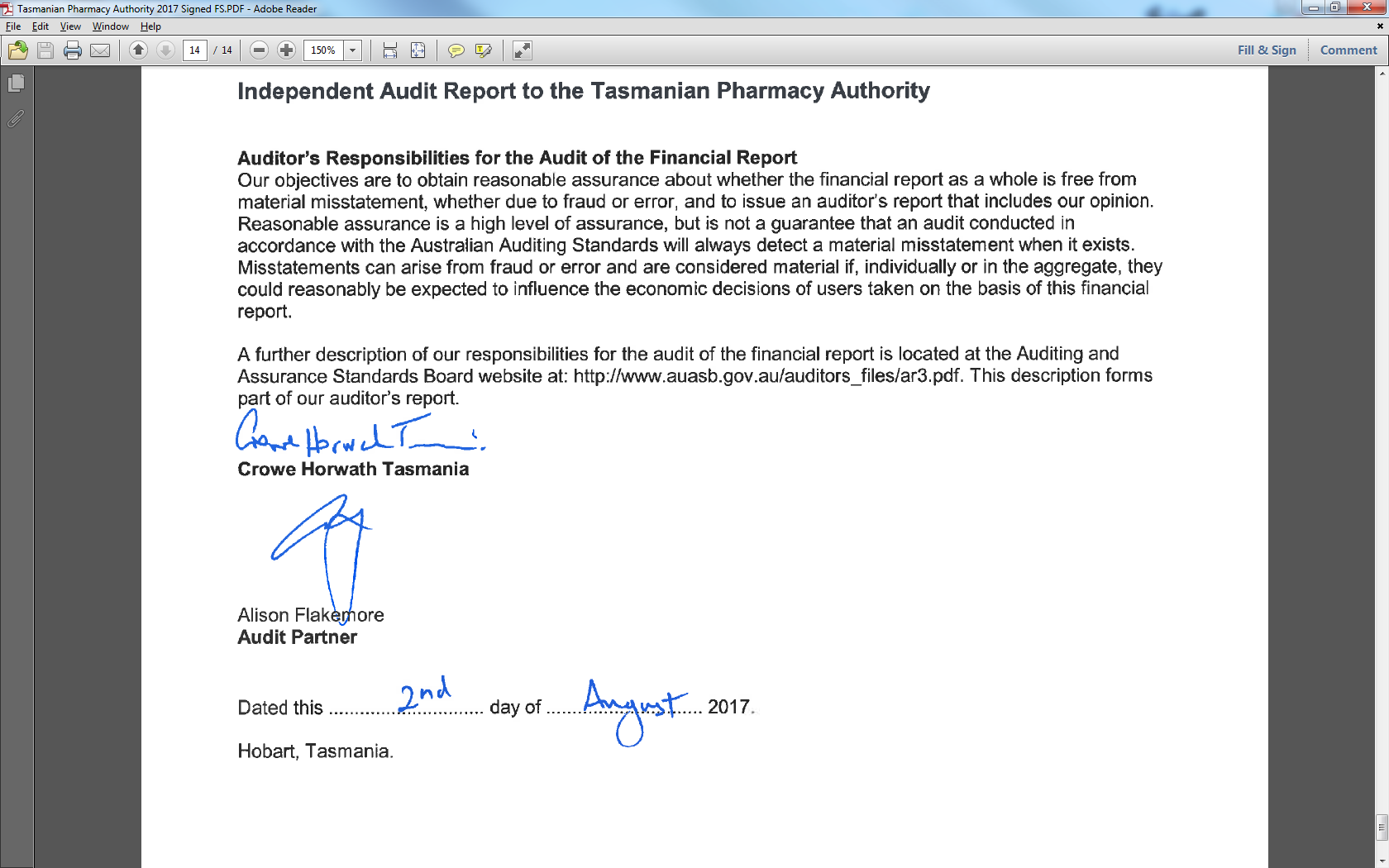 This page is intentionally blankCompleted Major Capital Works in 2016-17Total Cost
$’000Launceston General Hospital – Allied Health Clinics13 400National Health and Hospitals Network - Capital - Elective Surgery - Royal Hobart Hospital3 660Royal Hobart Hospital Redevelopment Fund35 000Rural Breast Screening Clinics1 268Housing Capital ProgramNeighbourhood House Program6 087Ongoing  Major Capital Works in 2016-1712016-17 Expenditure$’000Estimated total cost 
$’000Estimated cost to complete
$’000Estimated completion yearEssential Maintenance1 604nanaOngoingGlenorchy Health Centre210 63521 0006 0432018Hospital and Health Centre Maintenance34 3348 3401 8612018Health Transport and Coordination Infrastructure42 21810 0007 7012018Kingston Health Centre5 1066 5005 96020196Launceston General Hospital - Acute Medical and Surgical Unit71 08645 98251420188Launceston Integrated Care Centre932122 700242017Mersey Community Hospital – SCIF Project 381 9001 3602018National Health and Hospitals Network - Capital - Emergency Department - Royal Hobart Hospital10,11 2193 737165201712Royal Hobart Hospital – Inpatient Precinct Project1359 396569 200396 6892019Statewide Cancer Services14 42563 274 74201815Northern Suburbs Community Centre 6401 660 9762018St Helens District Hospital 9848 1107 1262020Launceston General Hospital – Ward 4K Upgrade 1477 8507 7032020Strong Families Safe Kids 226 550 3242018Housing Capital ProgramNational Rental Affordability Scheme support69020 0006 8762024North West Youth Accommodation Shelter1 5006 0004 5002018Affordable Housing Strategy1615 99973 50050 9072019Total number of contracts awarded138Total number of contracts awarded to Tasmanian businesses108Value of contracts awarded1,2$77 232 473Value of contracts awarded to Tasmanian businesses1,2$63 985 446Total number of tenders called and/or quotation processes run79Total number of bids and/or written quotations received360Total number of bids and/or written quotations received from Tasmanian businesses287Notes:In accordance with the requirements of the Treasurer’s Instructions, the values in this table do not include the value of any options to extend.All values exclude GST.Notes:In accordance with the requirements of the Treasurer’s Instructions, the values in this table do not include the value of any options to extend.All values exclude GST.Consultant NameLocationConsultancy DescriptionPeriod of ConsultancyTotal Value $2Architects Designhaus 
Pty LtdTas22 Elizabeth Street Relocation and Refurbishment - Principal Consultant27/09/2016 - 30/06/2017 145 291Artas Pty LtdTasLaunceston General Hospital - Ward 4D Isolation Room – Principal Consultant29/03/2017 - 30/06/2018 90 000Australian Healthcare Associates Pty LtdVicClinical Expert Panel01/05/2017 - 30/04/2019Option to extend401/05/2019 - 30/04/2023  0303BPSM Pty LtdTasKingston Health Centre Development - Principal Consultant29/08/2016 - 30/06/2018 414 522CBM Sustainable Design Pty LtdTasStronger Remote Aboriginal Services – Project Management and Professional Services20/07/2016 - 20/07/2019 238 420Ernst & YoungNSWClinical Expert Panel01/05/2017 - 30/04/2019Option to extend401/05/2019 - 30/04/2023  0303GHD Pty LtdTasNorth West Regional Hospital - Pre-Admission Clinic Redevelopment – Principal Consultant17/05/2017 - 01/04/2019 83 721Glenrock Health Consulting Pty LtdNSWClinical Expert Panel01/05/2017 - 30/04/2019Option to extend401/05/2019 - 30/04/2023  0303Goanna Energy Consulting Pty LtdTasStatutory High Voltage Maintenance - Consultancy Services22/11/2016 - 21/11/2019Option to extend422/11/2019 - 21/11/2021168 10020 000Healthcare RedesignSAClinical Expert Panel01/05/2017 - 30/04/2019Option to extend401/05/2019 - 30/04/2023  0303HealthSense (Aust) 
Pty LtdVicClinical Expert Panel01/05/2017 - 30/04/2019Option to extend401/05/2019 - 30/04/2023  0303KP Health (Aus) Pty LtdTasClinical Expert Panel01/05/2017 - 30/04/2019Option to extend401/05/2019 - 30/04/2023  0303KPMGTasClinical Expert Panel01/05/2017 - 30/04/2019Option to extend401/05/2019 - 30/04/2023  0303Loop Architecture 
Pty LtdTasSt Helens District Hospital Development - Principal Consultant17/08/2016 - 30/06/2021 762 907Philp Lighton Architects Pty LtdTasLaunceston General Hospital - Ward 4K WACS Extension/Redevelopment - Principal Consultant13/02/2017 - 31/12/2019 560 229Robert Carroll & AssociatesTasMersey Community Hospital - Maternity Services Redevelopment - Principal Consultant12/08/2016 - 31/07/2018 97 100Siggins Miller Consultants Pty LtdQldClinical Expert Panel01/05/2017 - 30/04/2019Option to extend401/05/2019 - 30/04/2023  0303Siggins Miller Consultants Pty LtdQldAlcohol and other Drugs - Service System Framework30/11/2016 - 30/06/2017 199 980UniQuest Pty LtdQldDevelopment of Advice on Priorities for, and Governance of, Telehealth in the Tasmanian Health Service31/05/2017 - 26/07/2017 99 807University of South AustraliaSAClinical Expert Panel01/05/2017 - 30/04/2019Option to extend401/05/2019 - 30/04/2023  0303University of TasmaniaTasRegional Bereavement Care Networks and Initiatives09/09/2016 - 30/12/2016 172 285Vanguard Consulting & Services Pty LtdQldClinical Expert Panel01/05/2017 - 30/04/2019Option to extend401/05/2019 - 30/04/2023  0303Notes:Where an overarching procurement process exists (for example Common Use Contracts and Agency Panel arrangements) individual engagements are not reported.  All values exclude GST.A ‘0’ contract value signifies a panel contract for which a value cannot be estimated, being dependent on future requirements.  In accordance with Treasurer’s Instruction 1111, the period of a contract for reporting purposes includes any options to extend.  Where applicable, the principal period of the contract is identified as well as any options to extend; this does not signify that the options have been or will be exercised by DHHS. Notes:Where an overarching procurement process exists (for example Common Use Contracts and Agency Panel arrangements) individual engagements are not reported.  All values exclude GST.A ‘0’ contract value signifies a panel contract for which a value cannot be estimated, being dependent on future requirements.  In accordance with Treasurer’s Instruction 1111, the period of a contract for reporting purposes includes any options to extend.  Where applicable, the principal period of the contract is identified as well as any options to extend; this does not signify that the options have been or will be exercised by DHHS. Notes:Where an overarching procurement process exists (for example Common Use Contracts and Agency Panel arrangements) individual engagements are not reported.  All values exclude GST.A ‘0’ contract value signifies a panel contract for which a value cannot be estimated, being dependent on future requirements.  In accordance with Treasurer’s Instruction 1111, the period of a contract for reporting purposes includes any options to extend.  Where applicable, the principal period of the contract is identified as well as any options to extend; this does not signify that the options have been or will be exercised by DHHS. Notes:Where an overarching procurement process exists (for example Common Use Contracts and Agency Panel arrangements) individual engagements are not reported.  All values exclude GST.A ‘0’ contract value signifies a panel contract for which a value cannot be estimated, being dependent on future requirements.  In accordance with Treasurer’s Instruction 1111, the period of a contract for reporting purposes includes any options to extend.  Where applicable, the principal period of the contract is identified as well as any options to extend; this does not signify that the options have been or will be exercised by DHHS. Notes:Where an overarching procurement process exists (for example Common Use Contracts and Agency Panel arrangements) individual engagements are not reported.  All values exclude GST.A ‘0’ contract value signifies a panel contract for which a value cannot be estimated, being dependent on future requirements.  In accordance with Treasurer’s Instruction 1111, the period of a contract for reporting purposes includes any options to extend.  Where applicable, the principal period of the contract is identified as well as any options to extend; this does not signify that the options have been or will be exercised by DHHS. Notes:Where an overarching procurement process exists (for example Common Use Contracts and Agency Panel arrangements) individual engagements are not reported.  All values exclude GST.A ‘0’ contract value signifies a panel contract for which a value cannot be estimated, being dependent on future requirements.  In accordance with Treasurer’s Instruction 1111, the period of a contract for reporting purposes includes any options to extend.  Where applicable, the principal period of the contract is identified as well as any options to extend; this does not signify that the options have been or will be exercised by DHHS. Contractor Name LocationContract DescriptionPeriod of ContractTotal Value $23M Australia Pty LtdNSWPatient Treatment Products (including Wound Care, Compression Products and Associated Devices)01/06/2017 - 31/05/2020Option to extend401/06/2020 - 31/05/2022 952 065634 710Affinity Nursing Recruitment Pty Ltd QldSupply of Agency Nurses01/03/2017 - 29/02/2020Option to extend401/03/2020 - 28/02/20234 880 7184 880 718AJR Construct Pty LtdTasLaunceston Ambulance Station - Internal Redevelopment05/06/2017 - 26/07/2017 242 389AJR Construct Pty LtdTasNorth West Regional Hospital - Raised Helicopter Landing Site and Bridge Link Construction01/08/2016 - 14/11/20161 161 444AJR Construct Pty LtdTasLaunceston Ambulance Station - Remedial Work and Improvements14/11/2016 - 17/03/2017 309 054Alexia Pty Ltd t/a Living Here LauncestonTasMarketing and Sale of Housing Tasmania Properties - Contract Extension13/07/2016 - 31/12/2016  03Ansell LimitedVicSupply of Gloves - Medical and General01/01/2017 - 31/12/2019Option to extend401/01/2020 - 31/12/2023 628 212837 616Australasian Medical & Scientific LtdNSWSupply of Blood Glucose Monitoring Equipment and Consumables15/05/2017 - 19/05/2018 248 500B Braun Australia Pty LtdNSWPatient Treatment Products (including Wound Care, Compression Products and Associated Devices)01/06/2017 - 31/05/2020Option to extend401/06/2020 - 31/05/2022 128 42485 616Baxter Healthcare 
Pty LtdNSW5Pharmaceutical Compounding – Contract Extension13/05/2017 - 25/07/2017 550 000Bennett Construction (Tas) Pty LtdTasCarruthers Sewer Upgrade Stage 116/09/2016 - 15/12/2016 113 355Bennett Construction (Tas) Pty LtdTasWingfield Office Refurbishment05/06/2017 - 31/07/2017 219 032BSN Medical (Aust) Pty LtdVicPatient Treatment Products (including Wound Care, Compression Products and Associated Devices)01/06/2017 - 31/05/2020Option to extend401/06/2020 - 31/05/2022 384 484256 322Calmbrook Pty Ltd t/a PRD Nationwide HobartTasMarketing and Sale of Housing Tasmania Properties - Contract Extension13/08/2016 - 31/12/2016  03Chubb Fire & Security 
Pty LtdTasLaunceston General Hospital – Air Handling Unit Smoke Management19/10/2016 - 31/03/2017 59 305Construction 3 Pty LtdTas2-10 Liverpool Street  - Alteration and Ramp Installation11/11/2016 - 20/12/2016 135 300Contact Electrical 
Pty LtdTasLaunceston General Hospital - Computer Room Fire Suppression System12/09/2016 - 31/01/2017 97 635Contact Electrical 
Pty LtdTasMersey Community Hospital - Nurse Call Upgrade03/04/2017 - 07/08/2017 200 213Contact Electrical 
Pty LtdTasMersey Community Hospital - Computer Room Fire Suppression System12/09/2016 - 31/01/2017 53 505Contact Electrical 
Pty LtdTasNorth West Regional Hospital -Computer Room Fire Suppression System12/09/2016 - 31/01/2017 57 625ConvaTec (Australia) 
Pty LtdVicPatient Treatment Products (including Wound Care, Compression Products and Associated Devices)01/06/2017 - 31/05/2020Option to extend401/06/2020 - 31/05/2022 451 333300 889Cosmac Surgical Appliances Pty LtdNSWPatient Treatment Products (including Wound Care, Compression Products and Associated Devices)01/06/2017 - 31/05/2020Option to extend401/06/2020 - 31/05/2022 37 70125 134Data#3 LimitedTasvRealize Operations Manager Procurement 201728/02/2017 - 27/02/2018 217 557De Jong & Sons Constructions Pty LtdTas22 Elizabeth Street Hobart  - Level 4 and 5 Internal Office Refurbishment 03/01/2017 - 13/04/20171 093 025De Jong & Sons Constructions Pty LtdTasYounger Persons in Residential Aged Care – Supported Disability Accommodation15/05/2017 - 30/08/20171 298 720Ditech Systems Pty Ltd t/a Intuit TechnologiesTasCitrix Support and Maintenance Services01/10/2016 - 30/09/2017 118 313Fairbrother Pty LtdTasDesign and Construction of a Supported Accommodation Facility - Hobart21/04/2017 - 30/11/20173 821 245Fairbrother Pty LtdTasNorthern Suburbs Community Centre - Launceston06/02/2017 - 30/09/20171 756 276FYB Pty LtdVic5HP Records Manager Annual Software Maintenance01/07/2017 - 30/06/20187 126 426FYB Pty LtdVic5RM8 Licence Maintenance - Contract Extension01/08/2016 - 31/07/2017 122 741G Marriott BuildersTasTasman Community House - Alterations12/09/2016 - 30/10/2016 95 422Hardings Hotmix Pty LtdTasDevonport Land Supply – Civil Contractor26/09/2016 - 16/01/2017 702 161Hardings Hotmix Pty LtdTasSomerset Land Supply06/02/2017 - 31/07/2017 393 390Honeywell LimitedTas2 Terry Street Glenorchy - Automatic Controls System Upgrade10/02/2017 - 09/06/2017 95 481Imaging Technology Australia Pty LtdQldOffice Consumables01/07/2017 - 30/06/20207Option to extend401/07/2020 - 30/06/2026 269 586539 172Independence Australia GroupVic5Patient Treatment Products (including Wound Care, Compression Products and Associated Devices)01/06/2017 - 31/05/2020Option to extend401/06/2020 - 31/05/20221 339 596893 064Integra Neurosciences 
Pty LtdVicPatient Treatment Products (including Wound Care, Compression Products and Associated Devices)01/06/2017 - 31/05/2020Option to extend401/06/2020 - 31/05/2022 16 260610 840iSoft Australia Pty LtdNSWManaged Service for iPM and iPharmacy21/06/2016 - 02/05/20187 295 000KCI Medical Australia 
Pty LtdNSWPatient Treatment Products (including Wound Care, Compression Products and Associated Devices)01/06/2017 - 31/05/2020Option to extend401/06/2020 - 31/05/20221 173 165782 110Kone Elevators Pty LtdTasComprehensive Maintenance of Lift Services - THS North01/06/2017 - 01/06/2020Option to extend401/06/2020 - 01/06/2022 52 62035 080Kone Elevators Pty LtdTasComprehensive Maintenance of Lift Services - THS Launceston General Hospital #101/06/2017 - 01/06/2020 92 700Kone Elevators Pty LtdTasComprehensive Maintenance of Lift Services - THS Launceston General Hospital #201/06/2017 - 01/06/2020 51 300Linear Medical Pty LtdNSWPatient Treatment Products (including Wound Care, Compression Products and Associated Devices)01/06/2017 - 31/05/2020Option to extend401/06/2020 - 31/05/2022 7 70965 139Livingstone International Pty LtdNSWPatient Treatment Products (including Wound Care, Compression Products and Associated Devices)01/06/2017 - 31/05/2020Option to extend401/06/2020 - 31/05/2022 31 38720 924Lymphoedema Supply CompanyVicPatient Treatment Products (including Wound Care, Compression Products and Associated Devices)01/06/2017 - 31/05/2020Option to extend401/06/2020 - 31/05/2022 13 10468 736M & M Harcourts Tasmania Pty LtdTasMarketing and Sale of Housing Tasmania Properties - Contract Extension01/08/2016 - 31/12/2016  03Macquarie Builders 
Pty LtdTasAlbert Road Youth Residence20/03/2017 - 25/11/20171 750 796Macquarie Builders 
Pty LtdTasOral Health Services - New Town Refurbishment01/06/2017 - 24/01/20181 968 361Meridian Health Informatics Pty LtdNSWElectronic Perinatal Database (Clinixian) - Support and Maintenance Services 01/01/2015 - 31/12/20197 261 500MMS Security Pty LtdTas22 Elizabeth Street  - Reception and Security Desk Services 03/07/2017 - 02/07/20197 148 083Mun (Australia) Pty LtdNSWSupply of Gloves - Medical and General01/01/2017 - 31/12/2019Option to extend401/01/2020 - 31/12/20232 067 3752 756 500OfficeMax Australia LtdTasOffice Consumables01/07/2017 - 30/06/20207Option to extend401/07/2020 - 30/06/20263 575 2297 150 458Otis Elevator Company Pty LtdTasComprehensive Maintenance of Lift Services - THS North West01/06/2017 - 01/06/2020Option to extend401/06/2020 - 01/06/2022 52 80035 200Otis Elevator Company Pty LtdTasComprehensive Maintenance of Lift Services - THS North West Regional Hospital01/06/2017 - 01/06/2020Option to 401/06/2020 - 01/06/2022 52 80035 200Otis Elevator Company Pty LtdTasComprehensive Maintenance of Lift Services - THS Mersey Community Hospital01/06/2017 - 01/06/2020Option to extend401/06/2020 - 01/06/2022 62 40041 600Premium Constructions (Tas) Pty LtdTasLaunceston General Hospital - Transit Centre Construction31/03/2017 - 26/06/2017 187 390Premium Constructions (Tas) Pty LtdTasLaunceston General Hospital - Transit Centre Construction - Main Entrance Ramp and Stairs15/05/2017 - 26/06/2017 95 471Premium Constructions (Tas) Pty LtdTasLaunceston General Hospital - Pathology Refurbishment07/03/2017 - 01/09/2017 696 185Primary Health Tasmania LimitedTasTasmanian Provider Directory - Data Management Services01/09/2016 - 31/08/2017 90 000RCR Haden Pty LtdTasHobart Private Hospital  - Chiller and Heat Pump Replacement14/07/2016 - 30/12/2016 505 974Saunders Property Group Pty LtdTasMarketing and Sale of Housing Tasmania Properties - Contract Extension18/07/2016 - 31/12/2016  03Seqirus Pty LtdVicVaccine Storage and Distribution01/04/2015 - 31/03/20187Option to extend401/04/2018 - 31/03/2021 762 500880 000Skyline Roofing and Sheetmetal Pty LtdTasBeaconsfield District Hospital - Roof Replacement05/06/2017 - 26/09/2017 219 132Staples Australia Pty LtdTasCommVault Support and Maintenance01/10/2016 - 30/09/2017 89 992Staples Australia Pty LtdTasVMWare - Basic Level Support and Maintenance01/11/2016 - 31/10/2017 110 815Staples Australia Pty LtdTasVMWare - Production Level Support and Maintenance01/11/2016 - 31/10/2017 176 797T & V Mead Pty Ltd t/a Mead ConTasConstruction of Devonport Youth Accommodation19/12/2016 - 31/12/20177 249 029T & V Mead Pty Ltd t/a Mead ConTasOral Health Services - Ulverstone Development19/09/2016 - 24/02/2017 529 455Tas City Building Pty LtdTasNorthern Dental Centre – Steribay Expansion Project10/04/2017 - 28/04/2017 77 800Tasmanian Medical Supplies Pty LtdTasPatient Treatment Products (including Wound Care, Compression Products and Associated Devices)01/06/2017 - 31/05/2020Option to extend401/06/2020 - 31/05/2022  1226
81TasNetworksTasElectricity Connection Contract  - North Hobart Connection Point01/07/2017 - 31/03/20187 343 803TasNetworksTasElectricity Connection Contract – East Hobart Connection Point14/06/2017 - 31/03/2018 291 104TCM Pty LtdTasSt Johns Park & McDougall Building - Maintenance of Mechanical and Hydraulic Services 01/02/2017 - 01/02/2020Option to extend401/02/2020 - 01/02/2022 78 72252 481The Social Research Centre Pty LtdVicTasmanian Population Health Survey 201601/09/2016 - 31/01/2017Option to extend401/02/2017 - 31/01/2023 324 489648 978ThyssenKrupp Elevator Australia Pty LtdVic512 St Johns Avenue  - Carruthers Lift Upgrade Works 04/01/2017 - 11/06/2017 144 000ThyssenKrupp Elevator Australia Pty LtdVic5Comprehensive Maintenance of Lift Services - THS South various01/06/2017 - 01/06/2020Option to extend401/06/2020 - 01/06/2022 96 75066 500ThyssenKrupp Elevator Australia Pty LtdVic5Comprehensive Maintenance of Lift Services - Various01/06/2017 - 01/06/2020Option to extend401/06/2020 - 01/06/2022 89 40059 600Tollot Pty Ltd t/a Axis HealthNSWPatient Treatment Products (including Wound Care, Compression Products and Associated Devices)01/06/2017 - 31/05/2020Option to extend401/06/2020 - 31/05/2022 13 72869 152UCI Tasmania Pty LtdTas22 Elizabeth Street Hobart - Level  5 - Workstations22/02/2017(one-off purchase) 115 200UCI Tasmania Pty LtdTas22 Elizabeth Street Hobart - Level 4 and 5 - Loose Furniture22/02/2017(one-off purchase) 183 910United Lift Services 
Pty LtdNSW5Launceston General Hospital - ICU/Emergency Department Lift Upgrade07/07/2016 - 31/01/2017 297 200Van Diemen ElectricalTasSt Johns Park – Inga and Woodhouse  - Energy Efficiency Upgrade (Internal Lighting)16/05/2017 - 30/06/2017 91 280Vector Electrical ServicesTasRepatriation Centre – LED Lighting upgrade08/05/2017 - 31/07/2017 73 269Vector Electrical ServicesTasRepatriation Centre - Light Replacement01/10/2016 - 30/11/2016 83 176Vos Construction and Joinery Pty LtdTasGellibrand House St Johns Park - Refurbishment08/05/2017 - 23/06/2017 82 590Vos Construction and Joinery Pty LtdTasMersey Community Hospital  - Endoscopy Reprocessing Room07/06/2017 - 10/07/2017 94 668Vos Construction and Joinery Pty LtdTasMersey Community Hospital - Transit Centre Construction22/12/2016 - 30/03/2017 228 746Vos Construction and Joinery Pty LtdTasNorth West Regional Hospital - Transit Centre Construction01/11/2016 - 07/02/2017 214 886Vos Construction and Joinery Pty LtdTasSite Redevelopment Program - Stage 105/04/2017 - 21/11/2017 617 376Vos Construction and Joinery Pty LtdTasSite Redevelopment Program - Stage 105/04/2017 - 31/10/2017 611 330Vos Construction and Joinery Pty LtdTasSite Redevelopment Program - Stage 105/04/2017 - 05/10/2017 431 853Vos Construction and Joinery Pty LtdTasSite Redevelopment Program - Stage 105/04/2017 - 17/10/2017 413 728Vos Construction and Joinery Pty LtdTasSite Redevelopment Program - Stage 105/04/2017 - 13/10/2017 411 647Vos Construction and Joinery Pty LtdTasSite Redevelopment Program - Stage 105/04/2017 - 07/12/2017 763 930Vos Construction and Joinery Pty LtdTasSite Redevelopment Program - Stage 105/04/2017 - 05/12/2017 772 095Vos Construction and Joinery Pty LtdTasSite Redevelopment Program - Stage 109/06/2017 - 30/06/2018 474 303Vos Construction and Joinery Pty LtdTasSite Redevelopment Program - Stage 105/04/2017 - 27/10/2017 516 889Vos Construction and Joinery Pty LtdTasSite Redevelopment Program - Stage 105/04/2017 - 25/10/2017 473 995Vos Construction and Joinery Pty LtdTasSite Redevelopment Program - Stage 105/04/2017 - 23/10/2017 480 298Vos Construction and Joinery Pty LtdTasSite Redevelopment Program - Stage 105/04/2017 - 19/10/2017 477 449Vos Construction and Joinery Pty LtdTasSite Redevelopment Program - Stage 105/04/2017 - 24/01/20181 097 350Vos Construction and Joinery Pty LtdTasSite Redevelopment Program – Stage 205/04/2017 - 22/12/2017 387 149Vos Construction and Joinery Pty LtdTasSite Redevelopment Program – Stage 205/04/2017 - 22/12/2017 410 281Vos Construction and Joinery Pty LtdTasSite Redevelopment Program – Stage 205/04/2017 - 22/12/2017 406 534Vos Construction and Joinery Pty LtdTasWoodhouse Building St Johns Park - Refurbishment29/05/2017 - 07/07/2017 113 280W A Cromarty & Co 
Pty LtdTasLaunceston General Hospital -  Power Factor Correction Unit19/01/2017 - 15/06/2017 117 669Wilson Homes Tasmania Pty LtdTasSite Redevelopment Program - Stage 110/03/2017 - 03/11/2017 666 339Wilson Homes Tasmania Pty LtdTasSite Redevelopment Program – Stage 210/03/2017 - 06/10/2017 377 117Wilson Homes Tasmania Pty LtdTasSite Redevelopment Program – Stage 210/03/2017 - 06/10/2017 403 425Wilson Homes Tasmania Pty LtdTasSite Redevelopment Program – Stage 210/03/2017 - 06/10/2017 402 682Wilson Homes Tasmania Pty LtdTasSite Redevelopment Program – Stage 210/03/2017 - 06/10/2017 403 141Wilson Homes Tasmania Pty LtdTasSite Redevelopment Program – Stage 210/03/2017 - 06/10/2017 378 281Wilson Homes Tasmania Pty LtdTasSite Redevelopment Program – Stage 210/03/2017 - 06/10/2017 404 139Wilson Homes Tasmania Pty LtdTasSite Redevelopment Program – Stage 210/03/2017 - 03/11/20171 158 327Wilson Homes Tasmania Pty LtdTasSomerset Older Persons Units10/03/2017 - 06/10/2017 999 685Wilson Security Pty LtdVic5Provision of Security Services01/02/2017 - 31/01/2020Option to extend401/02/2020 - 31/01/202412 359 41419 604 339Notes:Where an overarching procurement process exists (for example Common Use Contracts and Agency Panel arrangements) individual engagements are not reported.  All values exclude GST.A ‘0’ contract value signifies a contract for which a value cannot be estimated, being dependent on future requirements.  In accordance with Treasurer’s Instruction 1111, the period of a contract for reporting purposes includes the value, or estimated value, of any possible options to extend.  Where applicable, the principal period of the contract is identified as well as any options to extend; this does not signify that the options have been or will be exercised by DHHS.An organisation whose principal place of business is not in Tasmania but has a permanent office or presence in Tasmania and employs Tasmanian workers.Contracts with a value of less than $50 000 reported above are those that form part of a combined procurement valued at $50 000 or over.Where a commencement date is prior to 1 July 2016 or from 1 July 2017 onwards, the contractual arrangements for the procurement were finalised in 2016-17.Notes:Where an overarching procurement process exists (for example Common Use Contracts and Agency Panel arrangements) individual engagements are not reported.  All values exclude GST.A ‘0’ contract value signifies a contract for which a value cannot be estimated, being dependent on future requirements.  In accordance with Treasurer’s Instruction 1111, the period of a contract for reporting purposes includes the value, or estimated value, of any possible options to extend.  Where applicable, the principal period of the contract is identified as well as any options to extend; this does not signify that the options have been or will be exercised by DHHS.An organisation whose principal place of business is not in Tasmania but has a permanent office or presence in Tasmania and employs Tasmanian workers.Contracts with a value of less than $50 000 reported above are those that form part of a combined procurement valued at $50 000 or over.Where a commencement date is prior to 1 July 2016 or from 1 July 2017 onwards, the contractual arrangements for the procurement were finalised in 2016-17.Notes:Where an overarching procurement process exists (for example Common Use Contracts and Agency Panel arrangements) individual engagements are not reported.  All values exclude GST.A ‘0’ contract value signifies a contract for which a value cannot be estimated, being dependent on future requirements.  In accordance with Treasurer’s Instruction 1111, the period of a contract for reporting purposes includes the value, or estimated value, of any possible options to extend.  Where applicable, the principal period of the contract is identified as well as any options to extend; this does not signify that the options have been or will be exercised by DHHS.An organisation whose principal place of business is not in Tasmania but has a permanent office or presence in Tasmania and employs Tasmanian workers.Contracts with a value of less than $50 000 reported above are those that form part of a combined procurement valued at $50 000 or over.Where a commencement date is prior to 1 July 2016 or from 1 July 2017 onwards, the contractual arrangements for the procurement were finalised in 2016-17.Notes:Where an overarching procurement process exists (for example Common Use Contracts and Agency Panel arrangements) individual engagements are not reported.  All values exclude GST.A ‘0’ contract value signifies a contract for which a value cannot be estimated, being dependent on future requirements.  In accordance with Treasurer’s Instruction 1111, the period of a contract for reporting purposes includes the value, or estimated value, of any possible options to extend.  Where applicable, the principal period of the contract is identified as well as any options to extend; this does not signify that the options have been or will be exercised by DHHS.An organisation whose principal place of business is not in Tasmania but has a permanent office or presence in Tasmania and employs Tasmanian workers.Contracts with a value of less than $50 000 reported above are those that form part of a combined procurement valued at $50 000 or over.Where a commencement date is prior to 1 July 2016 or from 1 July 2017 onwards, the contractual arrangements for the procurement were finalised in 2016-17.Notes:Where an overarching procurement process exists (for example Common Use Contracts and Agency Panel arrangements) individual engagements are not reported.  All values exclude GST.A ‘0’ contract value signifies a contract for which a value cannot be estimated, being dependent on future requirements.  In accordance with Treasurer’s Instruction 1111, the period of a contract for reporting purposes includes the value, or estimated value, of any possible options to extend.  Where applicable, the principal period of the contract is identified as well as any options to extend; this does not signify that the options have been or will be exercised by DHHS.An organisation whose principal place of business is not in Tasmania but has a permanent office or presence in Tasmania and employs Tasmanian workers.Contracts with a value of less than $50 000 reported above are those that form part of a combined procurement valued at $50 000 or over.Where a commencement date is prior to 1 July 2016 or from 1 July 2017 onwards, the contractual arrangements for the procurement were finalised in 2016-17.Contractor NameContract DescriptionReasons for ApprovalTotal Value $1,2Australasian Medical & Scientific LtdSupply of Blood Glucose Monitoring Equipment and ConsumablesAdditional deliveries of goods or services by the original supplier or authorised representative that are intended either as replacement parts, extensions or continuing services for existing equipment, software, services or installations, where a change of supplier would compel the agency to procure goods or services that do not meet requirements of interchangeability with existing equipment. 248 500Baxter Healthcare 
Pty LtdPharmaceutical CompoundingWhere a procurement is not impacted by a free trade agreement as set out in Instruction 1102 and (ii) exceptional circumstances exist that justify the use of a direct/limited submission sourcing process rather than a quotation or tender process as prescribed in Instructions 1106 and 1107. 550 000iSoft Australia Pty LtdManaged Service for iPM and iPharmacyThe goods or services can be supplied only by a particular supplier and no reasonable alternative or substitute goods or services exist due to an absence of competition for technical reasons. 295 000Meridian Health Informatics Pty LtdElectronic Perinatal Database (Clinixian) - Support and Maintenance Services aka ObstetrixTASThe goods or services can be supplied only by a particular supplier and no reasonable alternative or substitute goods or services exist for the protection of patents, copyrights, or other exclusive rights, or proprietary information. 261 500Primary Health Tasmania LimitedTasmanian Provider Directory - Data Management ServicesThe goods or services can be supplied only by a particular supplier and no reasonable alternative or substitute goods or services exist due to an absence of competition for technical reasons. 90 000TasNetworksElectricity Connection Contract  - North Hobart Connection PointThe goods or services can be supplied only by a particular supplier and no reasonable alternative or substitute goods or services exist due to an absence of competition for technical reasons. 343 803TasNetworksElectricity Connection Contract – East Hobart Connection PointThe goods or services can be supplied only by the particular supplier and no reasonable alternative or substitute goods or services exist due to an absence of competition for technical reasons. 291 104Notes:The values in this table include the value, or estimated value, of any possible options to extend.  All values exclude GST.Notes:The values in this table include the value, or estimated value, of any possible options to extend.  All values exclude GST.Notes:The values in this table include the value, or estimated value, of any possible options to extend.  All values exclude GST.Notes:The values in this table include the value, or estimated value, of any possible options to extend.  All values exclude GST.Contractor NameContract DescriptionPeriod of ExtensionTotal Value $1Alexia Pty Ltd t/a Living Here LauncestonMarketing and Sale of Housing Tasmania Properties 13/07/2016 - 31/12/2016 02Calmbrook Pty Ltd t/a PRD Nationwide HobartMarketing and Sale of Housing Tasmania Properties 13/08/2016 - 31/12/201602FYB Pty LtdRM8 Licence Maintenance 01/08/2016 - 31/07/2017122 741M & M Harcourts Tasmania Pty LtdMarketing and Sale of Housing Tasmania Properties 01/08/2016 - 31/12/201602Saunders Property Group Pty LtdMarketing and Sale of Housing Tasmania Properties 18/07/2016 - 31/12/201602Note:All values exclude GST.A ‘0’ contract value signifies a contract for which a value cannot be estimated, being dependent on future requirements.  Note:All values exclude GST.A ‘0’ contract value signifies a contract for which a value cannot be estimated, being dependent on future requirements.  Note:All values exclude GST.A ‘0’ contract value signifies a contract for which a value cannot be estimated, being dependent on future requirements.  Note:All values exclude GST.A ‘0’ contract value signifies a contract for which a value cannot be estimated, being dependent on future requirements.  Contract DescriptionTotal Value $1,2Albert Road Youth Residence1 750 796Hobart Private Hospital  - Chiller and Heat Pump Replacement  505 974Construction of Devonport Youth Accommodation7 249 029Design and Construction of a Supported Accommodation Facility - Hobart3 821 245Devonport Land Supply – Civil Contractor 702 161Kingston Health Centre Development - Principal Consultant 414 52222 Elizabeth Street Hobart  - Level 4 and 5 Internal Office Refurbishment1 093 025Launceston General Hospital - ICU/Emergency Department Lift Upgrade 297 200Launceston General Hospital - Ward 4K WACS Extension/Redevelopment - Principal Consultant 560 229Launceston General Hospital - Pathology Refurbishment 696 185Northern Suburbs Community Centre - Launceston1 756 276North West Regional Hospital - Raised Helicopter Landing Site and Bridge Link Construction1 161 444Office Consumables11 534 445Oral Health Services - Ulverstone Development 529 455Oral Health Services - New Town Refurbishment1 968 361Provision of Security Services31 963 753Launceston Ambulance Station - Remedial Work and Improvements   309 054Site Redevelopment Program - Stage 18 208 582Site Redevelopment Program – Stage 24 731 076Somerset Land Supply 393 390Somerset Older Persons Units 999 685St Helens District Hospital Development - Principal Consultant 762 907Stronger Remote Aboriginal Services – Project Management and Professional Services 238 420Supply of Agency Nurses9 761 436Tasmanian Population Health Survey 2016 973 467Vaccine Storage and Distribution1 642 500Younger Persons in Residential Aged Care – Supported Disability Accommodation1 298 720Notes:The values in this table include the aggregated value and the value, or estimated value, of any possible options to extend. All values exclude GST.Notes:The values in this table include the aggregated value and the value, or estimated value, of any possible options to extend. All values exclude GST.Program and OrganisationAlcohol  Tobacco and Other Drug (ATOD) - services provided under the Illicit Drug Diversion Initiative and the National Drug StrategyTotal Funding $Advocacy Tasmania Inc 346 022Alcohol and Drug Foundation Inc 136 636Anglicare Tasmania Inc 776 409Circular Head Aboriginal Corporation 37 723Drug Education Network Inc 747 367Eastern Health 64 780Holyoake Tasmania Inc 251 824Launceston City Mission Inc 672 012Pathways Tasmania Inc 191 365The Alcohol, Tobacco and other Drugs Council (TAS) Inc 508 880The Link Youth Health Service Inc 586 585The Salvation Army Property Trust Tasmania 894 071Youth, Family and Community Connections Inc 662 240Alcohol  Tobacco and Other Drug Total 5 875 914Children and Youth Services (CYS) - adoptions  advocacy services  child protection services  out of home care  family violence counselling and support and youth support servicesTotal Funding $Anglicare Tasmania Inc 1 221 588Australian Childhood Foundation 1 598 815Australian Red Cross Society 150 000CREATE Foundation Ltd 393 435Glenhaven Family Care Inc 429 021Kennerley Childrens Home Inc 554 948Key Assets The Children's Services Provider (Australia) Limited 2 645 912Mission Australia 770 912St Michaels Association Inc 37 219Support Help and Empowerment Inc 285 009The Foster and Kinship Carers Association of Tasmania Inc 151 006The Roman Catholic Church Trust Corporation of the Archdiocese of Hobart 7 263 952The Trustee for Save the Children Australia Trust 600 000Uniting (Victoria and Tasmania) Limited 212 247White Lion Inc 127 266Children and Youth Services Total 16 441 330Community Support Program (CSP) - domestic violence  parenting education and support  financial counselling  personal and family counselling  neighbourhood houses and community sector peak activitiesTotal Funding$Advocacy Tasmania Inc 167 457Anglicare Tasmania Inc 1 283 727Baptcare Ltd 4 464 087Beaconsfield House Inc 173 670Bucaan Community House Inc 173 670Burnie Community House Inc 189 025Child Health Association Inc 107 894Clarendon Vale Neighbourhood Centre Inc 189 025Council on the Ageing (Tasmania) Inc 100 000Deloraine House Inc 173 670Derwent Valley Community House Inc 189 025Devonport Community House Inc 189 025Dorset Community Association Incorporated 173 670Dunalley Tasman Neighbourhood House Inc 189 025Early Support for Parents (ESP) Inc 67 372Eastern Shore Community Connections Inc 189 025Fingal Valley Neighbourhood House Inc 173 670Geeveston Community Centre Inc 364 586George Town Neighbourhood House Inc 189 025Glenhaven Family Care Inc 125 000Goodwood Community Centre Inc 173 670Hobart City Mission Inc 109 509Jordan River Service Inc 378 050Karadi Aboriginal Corporation 173 670Lady Gowrie Tasmania Inc 139 394Lifeline Tasmania Inc 318 713Lifelink Samaritans Tasmania Inc 13 231Maranoa Heights Community Centre Inc 173 670Midway Point Neighbourhood Centre Inc 173 670Mission Australia 4 263 754Neighbourhood Houses Tasmania Inc 245 302NILS Network of Tasmania Inc 563 190North & North West Tasmania Sexual Assault Support Services Inc 1 301 847Northern Suburbs Community Centre Inc 480 587Okines Community House Incorporated 173 670Phoenix Community House Inc 20 570Pregnancy Counselling and Support Tas Inc 29 879Risdon Vale Neighbourhood Centre Inc 189 025Rokeby Neighbourhood Centre Inc 189 025Rosebery Community House Inc 173 670Sexual Assault Support Service Inc 1 523 652St Helens Neighbourhood House Association Inc 189 025Starting Point Neighbourhood House Inc 189 025Support Help and Empowerment Inc 243 921Tasmanian Aboriginal Corporation 229 787Tasmanian Council of Social Service Inc 896 733The Roman Catholic Church Trust Corporation of the Archdiocese of Hobart 231 653Tresca Community Centre Committee Inc 173 670Ulverstone Neighbourhood House Inc 189 025Uniting Church in Australia Property Trust (Tas) 1 245 874Warrane Mornington Neighbourhood Centre Inc 189 025West Moonah Community Action Group Inc 189 025West Winds Community Centre Inc 173 670Wyndarra Centre Inc for Wyndarra Board of Management 122 598Yemaya Women's Support Service Inc 169 117Zeehan Neighbourhood Centre Inc 173 670Community Support Program Total 24 285 210Disability Services - Disability carer support  respite  accommodation support  information  advocacy  education  day support  specialist equipment  personal care and other individual support servicesTotal Funding $A.Q.A Victoria Ltd 18 005Able Australia Services 11 954 491Advocacy Tasmania Inc 299 515Anglicare Tasmania Inc 8 071 257Association for Children with a Disability (TAS) Inc 320 038Autism Tasmania Inc 245 433Baptcare Ltd 3 015 014Better Hearing Australia Inc 5 690Brain Injury Association of Tasmania Inc 88 503Coastal Residential Service Inc 2 161 741Devonfield Enterprises Inc 4 950 870EPIC Employment Service Inc 343 897Epilepsy Assoc of Tasmania Inc 185 620Eskleigh Foundation Inc 6 211 345GC Services Inc 402 642Giant Steps Tasmania 63 740Glenhaven Family Care Inc 9 379Gog Range Retreat Inc 285 062Hobart City Mission Inc 2 335 056HOPES Inc 111 097Independent Living Centre Tas Inc 473 718integratedliving Australia Ltd 289 142Langford Support Services Inc 2 869 631L'Arche Beni-Abbes Community Inc 1 469 428Life Without Barriers 3 298 103Lifestyle Solutions (Aust) Ltd 2 165 831Liviende Veranto 12 889 371McMillan (Tas) Pty Ltd 257 881Mission Australia 2 884 140Montagu Community Living Inc 2 109 598Multicap Tasmania 5 896 343Multiple Sclerosis Limited 523 621National Disability Services Limited 177 611New Horizon Club Inc 112 000Nexus Inc 6 581 689North West Residential Support Services Inc 6 834 160NOSS Tasmania trading as Northern Occupational Support Service Tasmania Inc 1 135 989Oak Tasmania 14 611 072Paraquad Association of Tasmania Inc 28 775Plane Tree Studio Inc 51 605Riding for the Disabled Association Tasmania 5 403Royal Guide Dogs for the Blind Association of Tasmania 451 236RPH Print Radio Tasmania Inc 79 355Speak Out Association of Tasmania Inc 286 596Spina Bifida Association of Tasmania Inc 1 524St Giles Society Inc 10 612 834St Michaels Association Inc 2 115 164St Vincent De Paul Society (Tasmania) Inc 83 758Supported Tenancy Accommodation and Respite Tasmania Inc 12 178 933Susan Kitchenham 20 225TADTAS Inc 41 872Tasmanian Acquired Brain Injury Services Inc 289 298Tasmanian Amputee Society Inc 3 846Tasmanian Association of People with Disabilities and Their Advocates Inc 848 663Tasmanian Deaf Society 418 043Tasmanians with Disabilities Inc 5 624The Parkside Foundation Pty Ltd 2 078 247The Sunlea Team Inc 733 942UCA Crossroads Tasmania 3 495Voluntary Community Service - Visually Impaired Library 4 742Wellways Australia Ltd 111 297Wyndarra Centre Inc for Wyndarra Board of Management 64 906Disability Services Total 136 177 107Gambling Support Program - Gamblers Help: face-to-face individual and group counselling  community education and development services 24/7 gambling information and counselling phone service (Gambling Helpline Tasmania) 24/7 gambling information and counselling online services (Gambling Help Online)  Community Support LevyTotal Funding$Able Australia Services 13 367Affordable Community Housing Alliance Tasmania Ltd 10 773Anglicare Tasmania Inc 545 840Australian Red Cross Society 12 950Bucaan Community House Inc 13 465Burnie Community House Inc 15 000Derwent Valley Community House Inc 13 075Eastern Health 140 760Geeveston Community Centre Inc 14 894Jireh House Association Inc 8 514Launceston City Mission Inc 15 000Live Well Tasmania Inc 12 863Oak Tasmania 12 807Police Citizens Youth Club Launceston Inc 15 000St Giles Society Inc 4 076St Helens Neighbourhood House Association Inc 15 000Tasmanian Aboriginal Corporation 14 800Tasmanian Association of People with Disabilities and Their Advocates Inc 14 447Gambling Support Program Total 892 631Home and Community Care - Community nursing  home help and maintenance  respite  personal care  transport  packages of care and delivered meals across the StateTotal Funding $Advocacy Tasmania Inc 193 329Anglicare Tasmania Inc 2 067 548Australian Italian Club of Launceston 12 112Australian Red Cross Society 203 337Baptcare Ltd 180 921Bruny Island Respite Community House Inc 0Bucaan Community House Inc 30 042Care Assessment Consultants Pty Ltd 255 045Carers Tasmania Inc 206 047Circular Head Aboriginal Corporation 22 198Clarence City Council 24 501Community Based Support Inc 2 292 610Community Care NESB Inc 93 404Community Transport Services Tasmania Inc 427 149Dementia & Alzheimer's Association (Tas) Inc 275 743Derwent Valley Council 74 359Elders Council of Tasmania Aboriginal Corporation 15 079Emmerton Park Incorporated 3 769Family Based Care Association North West Inc 2 133 162Fusion Australia Ltd 112 654GC Services Inc 158 253Glenview Community Services Inc 89 795Good Neighbour Council of Tasmania 4 624Greek Orthodox Archdiocese of Australia Consolidated Trust 37 062Hobart District Nursing Service Inc 779 527Independent Living Centre Tas Inc 73 907integratedliving Australia Ltd 1 383 117Italian-Australian Pensioners Welfare Association of Tasmania Inc 29 544Karadi Aboriginal Corporation 1 538KinCare Health Services Pty Ltd 210 141Kingborough Council 30 747Launceston VFC Services Inc 66 451Lifeline Tasmania Inc 123 586Meals on Wheels Association of Tasmania Inc 180 086Meercroft Care Inc 2 357Mersey Community Care Association 238 795Migrant Resource Centre (Southern Tasmania) Inc 90 203Neighbourhood Houses Tasmania Inc 25 851Polish Association in Hobart Inc 27 686Presbyterian Care Tasmania Inc 29 283Royal District Nursing Service Limited 663 556South East Tasmanian Aboriginal Corporation 25 018South Eastern Community Care Inc 432 944St Giles Society Inc 65 773St Helens Community Car Group Inc 4 268St Johns Ambulance Australia Tasmania Inc 28 357Tandara Lodge Community Care Inc 16 756Tasmanian Council of Social Service Inc 93 859Tasmanian Independent Services Pty Ltd 56 211The Parkside Foundation Pty Ltd 134 979Uniting (Victoria and Tasmania) Limited 5 238Uniting AgeWell 31 722Volunteering Tasmania Inc 194 949Wattle Group Inc 612 481Wyndarra Centre Inc for Wyndarra Board of Management 368 141Home and Community Care (HACC) Total 14 939 814Housing Tasmania - Private Rental Support Program  Affordable Housing Strategy  Employment Initiatives  Specialist Homeless Services – Crisis accommodation and related support services for people who are experiencing homelessness or are at imminent risk of becoming homelessTotal Funding $Affordable Community Housing Alliance Tasmania Ltd 230 000 230 000Anglicare Tasmania Inc 8 366 828 8 366 828Bethlehem House Tasmania Inc 992 108 992 108Colony 47 Inc 7 632 921 7 632 921Community Housing Ltd 124 409 124 409Housing Choices Tasmania Ltd 95 000 95 000Jireh House Association Inc 716 248 716 248Karinya Young Women's Service Inc 674 892 674 892Launceston City Mission Inc 599 434 599 434Launceston Women's Shelter Inc 850 772 850 772Pathways Tasmania Inc 592 204 592 204Salvation Army Housing Ltd 459 900 459 900Shelter Tasmania Inc 334 854 334 854Tenants' Union of Tasmania Inc 197 171 197 171The Roman Catholic Church Trust Corporation of the Archdiocese of Hobart 686 746 686 746The Salvation Army Property Trust Tasmania 1 486 049 1 486 049Warrawee Committee Inc 818 326 818 326Women's Shelter Inc 838 622 838 622Wyndarra Centre Inc for Wyndarra Board of Management 142 623 142 623Youth Futures Inc 628 413 628 413Youth  Family and Community Connections Inc 1 683 721 1 683 721Housing Tasmania Total 28 151 241 28 151 241Mental Health Services - Treatment  support and management of mental disorders to maximise mental health  wellbeing and quality of life. Funding covers assessment  treatment  care and rehabilitation in the community as well as information services and community-based accommodationTotal Funding$Advocacy Tasmania Inc 461 823 461 823Alcohol and Drug Foundation Inc 19 833 19 833Anglicare Tasmania Inc 4 516 687 4 516 687Australian Huntington's Disease Association Tasmania Inc 14 373 14 373Australian Red Cross Society 226 522 226 522Baptcare Ltd 372 000 372 000Beyond Blue Ltd 88 102 88 102Caroline House Inc 342 724 342 724Colony 47 Inc 341 697 341 697Family Based Care Association North West Inc 96 113 96 113Flourish Mental Health Action in Our Hands Inc 199 311 199 311Grow (Tas) 128 611 128 611Langford Support Services Inc 1 052 093 1 052 093Life Without Barriers 800 000 800 000Lifeline Australia Ltd 35 000 35 000Mental Health Carers Tasmania 221 340 221 340Mental Health Council of Tasmania Inc 589 031 589 031Migrant Resource Centre (Southern Tasmania) Inc 150 740 150 740OzHelp Tasmania Foundation Association Incorporated 65 618 65 618Relationships Australia Tasmania Inc 369 144 369 144Rural Alive & Well Inc 689 582 689 582The Richmond Fellowship of Tasmania Inc 4 969 224 4 969 224The Salvation Army Property Trust Tasmania 809 506 809 506Wellways Australia Ltd 2 540 795 2 540 795Mental Health Services Total 19 099 871 19 099 871Planning  Purchasing and Performance - Payments to organisations to assist in activities including the recruitment of General Practitioners in Tasmania Total Funding$Total Funding$Australian Red Cross Society 36 532 36 532Baptcare Ltd 45 097 45 097CanTeen - The Australian Organisation for Young People Living with Cancer 25 400 25 400General Practice Workforce Inc 106 903 106 903Mission Australia 32 221 32 221University of Tasmania 34 649 34 649Planning  Purchasing and Performance Total 280 802 280 802Public Health Services - services to prevent illness  protect the Tasmanian community and promote health gainTotal Funding$Total Funding$Anglicare Tasmania Inc 429 402 429 402Arthritis Foundation of Tasmania Inc 114 153 114 153Australian Red Cross Society 149 631 149 631Cancer Council of Tasmania Inc 857 434 857 434Child Health Association Inc 119 921 119 921Delta Society Australia Ltd 15 117 15 117Diabetes Tasmania 512 920 512 920Eat Well Tasmania Inc 159 379 159 379Family Planning Tasmania 1 363 287 1 363 287Hobart Women's Health Centre 475 409 475 409Jordan River Service Inc 43 680 43 680Kidsafe Tasmania Inc 54 958 54 958Local Government Association of Tasmania 250 000 250 000Stroke Foundation 88 500 88 500Tasmanian School Canteen Association Inc 120 177 120 177The Asthma Foundation of Tasmania Inc 90 229 90 229The Link Youth Health Service Inc 438 538 438 538The Pharmacy Guild of Australia 22 954 22 954The Salvation Army Property Trust Tasmania 85 293 85 293The Tasmanian Council on AIDS and Related Diseases Inc 482 757 482 757University of Tasmania 20 000 20 000University of Tasmania (Menzies Research Institute of Tasmania) 541 296 541 296Womensport & Recreation Tasmania Inc 75 698 75 698Working It Out Inc 334 605 334 605Youth  Family and Community Connections Inc 36 400 36 400Public Health Services Total 6 881 738 6 881 738Tasmanian Health Service Total Funding$Total Funding$Cancer Council of Tasmania Inc 300 903 300 903Hospice Care Association of North West Tasmania Inc 95 000 95 000Huon District Eldercare Inc 18 182 18 182Tasmanian Health Service Total 414 085 414 085Grand Total 253 439 743 253 439 743Additional funding for Community Sector Organisations - Supplementary funding to support increasing costs  and capacity buildingTotal Funding$A.Q.A Victoria Limited 174Able Australia Services 134 389Advocacy Tasmania Inc 14 184Affordable Community Housing Alliance Tasmania Limited 483Alcohol and Drug Foundation Incorporated 1 512Anglicare Tasmania Inc 258 992Arthritis Foundation of Tasmania Inc 1 103Association for Children with Disability (TAS) Inc 3 092Australian Childhood Foundation 15 446Australian Huntington's Disease Association Tasmania Inc 139Australian Italian Club of Launceston 117Australian Red Cross Society 7 047Autism Tasmania Incorporated 2 371Baptcare Ltd 79 691Beaconsfield House Inc 1 581Bethlehem House Tasmania Inc 9 585Better Hearing Australia Inc 100Beyond Blue 851Brain Injury Association of Tasmania Inc 855Bruny Island Respite Community House Inc 213Bucaan Community House Inc 1 871Burnie Community House Inc 1 730Cancer Council of Tasmania Inc 8 284CanTeen - The Australian Organisation for Young People Living with Cancer 245Care Assessment Consultants Pty Ltd 2 464Carers Tasmania Inc 1 991Caroline House Inc 3 311Child Health Association Inc 2 201Circular Head Aboriginal Corporation 579Clarence City Council 237Clarendon Vale Neighbourhood Centre Inc 1 730Coastal Residential Service Inc 24 488Colony 47 Inc 77 041Common Ground Tasmania 4 346Community Based Support Inc 20 771Community Care NESB Inc 902Community Housing Limited 139Community Transport Services Tasmania Inc 4 127Council on the Ageing (Tasmania) Inc 966CREATE Foundation Ltd 3 801Deloraine House Inc 1 581Delta Dog Safe Tasmania 146Dementia & Alzheimer's Association (Tasmania) Inc 2 664Derwent Valley Community House Inc 1 730Derwent Valley Council 718Devonfield Enterprises Inc 52 547Devonport Community House Inc 1 730Diabetes Tasmania 4 955Dorset Community Association Incorporated 1 581Drug Education Network Inc 7 220Dunalley Tasman Neighbourhood House Inc 1 730Early Support for Parents 651Eastern Health 1 986Eastern Shore Community Connections Inc 1 730Eat Well Tasmania Incorporated 1 446Elders Council of Tasmania Aboriginal Corporation 146Emmerton Park Incorporated 100EPIC Employment Service Inc 3 823Epilepsy Association of Tasmania Inc 1 793Eskleigh Foundation Incorporated 58 954Family Based Care Association North West Inc 21 537Family Planning Tasmania 13 170Fingal Valley Neighbourhood House Inc 1 581Flourish Mental Health Action in Our Hands Inc 1 926Fusion Australia Ltd 333GC Services Inc 5 419Geeveston Community Centre Inc 3 426General Practice Workforce Inc 1 033George Town Neighbourhood House Inc 1 730Giant Steps Tasmania 669Glenhaven Family Care Inc 5 635Glenview Community Services Inc 868Gog Range Retreat Inc 2 754Good Neighbour Council Launceston Inc 100Goodwood Community Centre Inc 1 581Greek Orthodox Archdiocese of Australia Consolidated Trust 358Grow (Tas) 1 242Hobart City Mission Inc 23 772Hobart District Nursing Service Inc 7 531Hobart Women's Shelter 8 102Holyoake Tasmania Inc 2 433HOPES Inc 1 073Independent Living Centre Tas Inc 5 291Integratedliving Australia Ltd 16 296Italian-Australian Pensioners Welfare Association of Tasmania Inc 285Jireh House Association Inc 6 920Jordan River Service Inc 3 881Karadi Aboriginal Corporation 1 596Karinya Young Women's Service Inc 6 520Kennerley Childrens Home Inc 5 361Key Assets The Children's Services Provider (Australia) Limited 25 562Kidsafe Tasmania Inc 531KinCare Health Services Pty Ltd 2 030Kingborough Council 297Lady Gowrie Tasmania Incorporated 1 347Langford Support Services Inc 41 408L'Arche Beni-Abbes Community Inc 15 465Launceston City Mission Inc 12 283Launceston VFC Services Inc 642Launceston Women's Shelter Inc 8 219Life Without Barriers 46 248Lifeline Australia Ltd 338Lifeline Tasmania Inc 4 273Lifelink Samaritans Tasmania Inc 128Lifestyle Solutions (Aust) Ltd 22 372Liviende Veranto 139 113Maranoa Heights Community Centre Inc 1 581McMillan (Tas) Pty Ltd 2 491Meals on Wheels Association of Tasmania Inc 1 740Meercroft Care Inc 100Mental Health Carers Tasmania 1 945Mental Health Council of Tasmania Inc 5 207Menzies Research Institute Tasmania 5 084Mersey Community Care Association 2 307Midway Point Neighbourhood Centre Inc 1 581Migrant Resource Centre (Southern Tasmania) Inc 2 328Mission Australia 73 230Montagu Community Living Inc 22 669Multicap Tasmania 62 263Multiple Sclerosis Limited 5 059National Disability Services Limited 1 716National Stroke Foundation 855Neighbourhood Houses Tasmania Inc 2 620New Horizon Club Inc 1 082Nexus Inc 62 584NILS Network of Tasmania Inc 5 441North & North West Tasmania Sexual Assault Support Services Inc 12 577North West Residential Support Services Inc 69 022Northern Suburbs Community Centre Inc 4 450NOSS Tasmania trading as Northern Occupational Support Service Tasmania Inc 11 256Oak Tasmania 24 975Okines Community House Incorporated 1 581Optia Limited trading as Possability 124 724OzHelp Tasmania Foundation Pty Ltd 634Paraquad Association of Tasmania Inc 278Pathways Tasmania Inc 7 570Phoenix Community House Inc 199Plane Tree Studio Inc 667Polish Association in Hobart Inc 267Pregnancy Counselling and Support Tas Inc 289Presbyterian Care Tasmania Inc 283Relationships Australia Tasmania Inc 1 714Richmond Fellowship Tasmania 48 007Riding for the Disabled Association Tasmania 100Risdon Vale Neighbourhood Centre Inc 1 730Rokeby Neighbourhood Centre Inc 1 730Rosebery Community House Inc 1 581Royal District Nursing Service Limited 6 410Royal Guide Dogs for the Blind Association of Tasmania 4 359RPH Print Radio Tasmania Inc 767Rural Alive & Well Inc 6 662Sexual Assault Support Service Inc 13 812Shelter Tasmania Inc 3 235South East Tasmanian Aboriginal Corporation 242South Eastern Community Care Inc 4 183Speak Out Association of Tasmania Inc 2 769Spina Bifida Association of Tasmania Inc 100St Giles Society Inc 104 884St Helens Community Car Group Inc 100St Helens Neighbourhood House Association Inc 1 730St Johns Ambulance Australia Tasmania Inc 274St Michaels Assoc Inc 20 998St Vincent De Paul Society (Tasmania) Inc 809Starting Point Neighbourhood House Inc 1 730Support Help and Empowerment Inc 5 110Supported Tenancy Accommodation and Respite Tasmania Inc 121 376Susan Kitchenham 261TADTAS Inc 405Tandara Lodge Community Care Inc 162Tasmanian Aboriginal Centre Inc 2 220Tasmanian Acquired Brain Injury Services Inc 2 795Tasmanian Amputee Society Inc 100Tasmanian Association of People with Disabilities and Their Advocates Inc 8 487Tasmanian Council of Social Service Inc 9 570Tasmanian Deaf Society Inc 4 039Tasmanian Independent Services Pty Ltd 543Tasmanian School Canteen Association Incorporated 1 161Tasmanians with Disabilities Inc 100Tenants' Union of Tasmania Inc 1 905The Alcohol  Tobacco and other Drugs Council (TAS) Inc 4 916The Asthma Foundation of Tasmania Inc 872The Foster and Kinship Carers Association of Tasmania (Inc) 1 459The Link Youth Health Service Inc 9 904The Parkside Foundation Pty Ltd 22 524The Pharmacy Guild of Australia 222The Roman Catholic Church Trust Corporation of the Archdiocese of Hobart 78 758The Salvation Army (Tasmania) Property Trust 31 542The Sunlea Team Inc 7 090The Tasmanian Council on AIDS and Related Diseases Incorporated 4 664The Trustee for Save the Children Australia Trust 5 796Tresca Community Centre Committee Inc 1 581UCA Crossroads Tasmania 100Ulverstone Neighbourhood House Inc 1 730Uniting AgeWell 306Uniting Church in Australia Property Trust (Tas) trading as UnitingCare Tasmania 14 137University of Tasmania 193Voluntary Community Service - Visually Impaired Library 100Volunteering Tasmania Inc 1 883Warrane Mornington Neighbourhood Centre Incorporated 1 730Warrawee Committee Inc 7 906Wattle Group Inc 5 917Wellways Australia Limited 25 621West Moonah Community Action Group Inc 1 730West Winds Community Centre Inc 1 581White Lion Incorporated 410Women's Health Tasmania Inc trading as Hobart Women's Health Centre 4 593Womensport & Recreation Tasmania Inc 731Working It Out Inc 3 175Wyndarra Centre Inc 6 662Yemaya Women's Support Service Incorporated 1 634Youth Futures Incorporated 6 071Youth  Family and Community Connections Inc 23 016Zeehan Neighbourhood Centre Inc 1 581Sub Total 2 500 000ActivityVolume
2015-16tCO2-e2
2015-16Volume
2016-17tCO2-e2
2016-17Electricity 9.26 GWh1 2049.64GWh1 254Natural Gas0.000.00Unleaded Petrol499.94 kL1 190516.07kL1 193Diesel Fuel199.56 kL539194.28kL529Air Travel1.45 million km2301.76 million km278Total3 1633 254Risk by ClassExcess Period/$ Contribution 
$ (GST Exclusive)GSTNumber of claimsClaims incurred $ (GST Exclusive)Personal InjuryWorkers Compensation
Personal Accident (including
2014-15 salary adjustment)26-50 weeks12 529 237252 923 57314 588 2032Asbestos Levy3-88 5230--Aero Medical Retrieval-83 0008 30000PropertyHousing Stop Loss-----General Property84 00040 3064 03055 330 3844Catastrophe Insurance – DHHS5 250 00037 1633 71614 953 790Catastrophe Insurance – Housing5 000 000490 64449 06413357 477Housing Tasmania Property12 000 000299 60329 9604073 168 639Motor Vehicles - Fleet Vehicles500/1 00085 5408 554145414 179Motor Vehicles - Miscellaneous50048 9514 89558148 707LiabilityGeneral Liability40 00024 7922 4794440 000Housing General Liability20 00028 3992 839--Medical Liability50 00024 6182461--MiscellaneousGovernment Contingency-2 165216--Travel includes GSTVarious1 3551260 0Travel excludes GST----Travel Stamp Duty----Total-3 784 296369 5631 20629 401 379Notes:26 weeks for Workers Compensation and 50 weeks for Personal Accident.JLT adopted a revised claim estimating/reserving philosophy in June 2016 for workers compensation which has contributed to the increased incurred claim costs.The Asbestos Levy is based on four per cent of the contribution for personal injury. Extensive fire damage to the Peacock Centre contributed to the increase in General Property and Catastrophe Insurance incurred claim costs.Notes:26 weeks for Workers Compensation and 50 weeks for Personal Accident.JLT adopted a revised claim estimating/reserving philosophy in June 2016 for workers compensation which has contributed to the increased incurred claim costs.The Asbestos Levy is based on four per cent of the contribution for personal injury. Extensive fire damage to the Peacock Centre contributed to the increase in General Property and Catastrophe Insurance incurred claim costs.Notes:26 weeks for Workers Compensation and 50 weeks for Personal Accident.JLT adopted a revised claim estimating/reserving philosophy in June 2016 for workers compensation which has contributed to the increased incurred claim costs.The Asbestos Levy is based on four per cent of the contribution for personal injury. Extensive fire damage to the Peacock Centre contributed to the increase in General Property and Catastrophe Insurance incurred claim costs.Notes:26 weeks for Workers Compensation and 50 weeks for Personal Accident.JLT adopted a revised claim estimating/reserving philosophy in June 2016 for workers compensation which has contributed to the increased incurred claim costs.The Asbestos Levy is based on four per cent of the contribution for personal injury. Extensive fire damage to the Peacock Centre contributed to the increase in General Property and Catastrophe Insurance incurred claim costs.Notes:26 weeks for Workers Compensation and 50 weeks for Personal Accident.JLT adopted a revised claim estimating/reserving philosophy in June 2016 for workers compensation which has contributed to the increased incurred claim costs.The Asbestos Levy is based on four per cent of the contribution for personal injury. Extensive fire damage to the Peacock Centre contributed to the increase in General Property and Catastrophe Insurance incurred claim costs.Notes:26 weeks for Workers Compensation and 50 weeks for Personal Accident.JLT adopted a revised claim estimating/reserving philosophy in June 2016 for workers compensation which has contributed to the increased incurred claim costs.The Asbestos Levy is based on four per cent of the contribution for personal injury. Extensive fire damage to the Peacock Centre contributed to the increase in General Property and Catastrophe Insurance incurred claim costs.1Number of applications for assessed disclosure received 712Number of applications for assessed disclosure accepted 713Number of applications for assessed disclosure transferred or part transferred to another public authority24Number of applications withdrawn by the applicant25Number of applications for assessed disclosure determined671Number of determinations where the information applied for was provided in full312Number of determinations where the information applied for was provided in part with the balance refused or claimed as exempt153Number of determinations where all the information applied for was refused or claimed as exempt64Number of applications where the information applied for was not in the possession of the public authority or Minister155Number of applications where the information was not released as it was subject to an external party review under section 44 0s.5 s.11 s.17Refusal where information requested was not within the scope of the Act 
(s.5 – Not official business; s.11 – available at Archives Office and s.17 – Deferred) 0s.9 s.12Refusal where information is otherwise available or will become otherwise available in the next 12 months3s.10 s.19Refusal where resources of public authority unreasonably diverted3s.20Refusal where application repeated; or Vexatious; or Lacking in definition after negotiation1s.25Executive Council Information0s.26Cabinet Information2s.27Internal briefing information of a Minister6s.28Information not relating to official business0s.29Information affecting national or state security, defence or international relations0s.30Information relating to the enforcement of the law6s.31Legal professional privilege3s.32Information relating to closed meetings of council0s.34Information communicated by other jurisdictions0s.35Internal deliberative information11s.36Personal information of a person other than the applicant16s.37Information relating to the business affairs of a third party3s.38Information relating to the business affairs of a public authority0s.39Information obtained in confidence10s.40Information on procedures and criteria used in certain negotiations of public authority0s.41Information likely to affect the State economy0s.42Information likely to affect cultural, heritage and natural resources of the State0Number of requests determined within the following timeframes.11 - 20 working days of the application being accepted.402More than 20 working days of the application being accepted.273Number of requests which took more than 20 working days to decide that involved an extension negotiated under s.15(4)(a).94Number of requests which took more than 20 working days to decide that involved an extension gained through an application to the Ombudsman under s.15(4)(b).05Number of requests which took more than 20 working days to decide that involved consultation with a third party under s.15(5)0Number of internal reviews were requested in 2016-175Number of internal reviews determined in this 2016-175Number where the original decision was upheld in full2Number where the original decision was upheld in part1Number where the original decision was reversed in full2Number of external reviews requested in 2016-172Number of external reviews determined in 2016-172Number where the original decision was upheld in full1Number where the original decision was upheld in part1Number where the original decision was reversed in full0Note: Statistics for RTI applications for the THS are reported separately in its Annual Report.Note: Statistics for RTI applications for the THS are reported separately in its Annual Report.Minister for HealthAlcohol and Drug Dependency Act 1968Ambulance Service Act 1982Anatomical Examinations Act 2006Blood Transfusion (Limitation of Liability) Act 1986Fluoridation Act 1968Food Act 2003Health Act 1997Health Practitioner Regulation National Law (Tasmania) Act 2010Health Professionals (Special Events Exemption) Act 1998Health Service Establishments Act 2006Human Cloning for Reproduction and Other Prohibited Practices Act 2003Human Embryonic Research Regulation Act 2003Human Tissue Act 1985Mental Health Act 2013 - except Parts 2 and 3 of Chapter 3, and Schedules 3, 4 and 5 (which are administered by the Department of Justice under the Minister for Justice)Mental Health (Transitional and Consequential Provisions) Act 2013National Health Funding Administration Act 2012Obstetric and Paediatric Mortality and Morbidity Act 1994Optometry Offences Act 2010Pharmacy Control Act 2001Poisons Act 1971 - except in so far as it relates to the Poppy Advisory and Control Board (which are administered by the Department of Primary Industries, Parks, Water and Environment under the Minister for Primary Industries and Water)Public Health Act 1997Radiation Protection Act 2005Reproductive Health (Access to Terminations) Act 2013Royal Derwent Hospital (Sale of Land) Act 1995Tasmanian Health Organisations Act 2011Therapeutic Goods Act 2001Minister for Human ServicesAdoption Act 1988Child Protection (International Measures) Act 2003Children, Young Persons and Their Families Act 1997Children, Young Persons and Their Families (Transitional and Savings Provisions) Act 1998Commissioner for Children and Young People Act 2016Community Housing Providers National Law (Tasmania) Act 2013Disability Services Act 2011Fire Damage Relief Act 1967 - in so far as it relates to the erection of dwellings for renting to eligible persons under the Homes Act 1935 (otherwise see Department of State Growth under the Minister for State Growth)Guide Dogs and Hearing Dogs Act 1967Homes Act 1935 - except in so far as it relates to the lending of funds for home ownership (see Department of Treasury and Finance under the Treasurer)Pensioners (Heating Allowances) Act 1971Youth Justice Act 1997 – except in so far as it relates to the establishment and operation of the Magistrates Court (Youth Justice Division – see Department of Justice under the Minister for Justice)Services provided by Community Sector Organisations (Notes 1 2 3 4)2016-17
$Accommodation Support111 249 601Community Access20 988 214Community Support  12 233 051Information and Advocacy2 262 577Other295 000Peak Organisations130 103Respite8 942 731Fair Work ERO12 913 369Cash Contribution to NDIA23 321 750Total192 336 395Services provided by Government2016-17 
$Area Management1 811 657Community Support (Disability Assessment and Advisory Team)3 279 946Contract Management (Community Partnership Teams)1 681 750Individual Funding Management386 546Tasmanian Autism Spectrum Diagnostic Assessment Services763 185Workforce Development137 618Reform Transition Costs66 348Total8 127 050Administration and Overheads2016-17$Direct Overheads1 306 373Total1 306 373Community Service FunctionsTotal Expenditure201 769 818Note 12016-17 Services provided by Community Sector Organisation BreakdownServices provided by Community Sector Organisations comprises the following aggregates:2016-17$Fair Work ERO12 913 369Grants156 355 421Cash Contribution to NDIA23 067 605Total192 336 395Note 22016-17 Distribution of Grants Breakdown2016-17$Distributed to specialist disability services 191 083 378Distributed to research and development activities 0Distributed to individuals under section 14(1)(c)1 253 017Total192 336 395Note 3Note 3Note 32016-17$2016-17$2016-17$Indexation of 2.25 per centIndexation of 2.25 per centIndexation of 2.25 per cent2 904 9942 904 9942 904 994Applied to Services provided by Community Sector Organisations excluding HACC Fair Work EROApplied to Services provided by Community Sector Organisations excluding HACC Fair Work EROApplied to Services provided by Community Sector Organisations excluding HACC Fair Work EROAlso excludes funding transferred to NDIA Also excludes funding transferred to NDIA Also excludes funding transferred to NDIA Disability Services – Payments to NGOs for individual funding arrangements for disability clients2016-17$Ability Employment 37 091Able Australia 25 026Aidacare Pty Ltd 83 867Anglicare Inc.1 068 793Arc Support Services 988 291Beni Abbes Community Inc 152 820Carer Solutions Australia Pty Ltd 47 924Circular Head Aboriginal Corporation 13 909Coastal residential service Inc. 115 908Community Based Support - South 721 815Community Care NESB Inc 16 077Devonfield Enterprises 228 517Eskleigh Foundation 231 921Family Based Care North West 947 707FBC Tasmania Integrated Living 909 734Freedom Home Care 188 885GC Services Inc. 48 681Glenhaven 67 865GOG Range Retreat Inc 67 092Headway Support Services 34 772Hobart City Mission 476 204Hobart District Nursing Service 105 101Huon Eldercare 4 193Independent Healthcare Services2 162 196Integrated Living Australia Ltd 7 644Island Care Tas 4 025Langford Support Services 335 554Life Without Barriers 123 264Lifestyle Solutions 420 338Liviende Veranto 290 994May Shaw Nursing Centre 2 485Mersey Leven child care services 47 522Mission Australia 130 976Montagu Community Living Inc. 216 614Mosaic Support Services 63 444Nexus Inc. 478 160North West Residential Services1 204 447Northern Occupational Support Service Inc. 34 193Northern Residential Support Group Inc. 20 863Oak Tasmania 115 645Optia Inc.1 716 525Parkside Foundation 147 203Senior Helpers Northern Tasmania 217 499Society for Multiply Disabled People of Tasmania 192 836South Eastern Nursing and Home Care Association 218 928St Giles Society 642 851St Michaels Association 78 639Storm Disability Services 2 432Supported Tenancy 47 418Total Support Services 35 957Veranto Lifestyle 289 411Wyndarra Centre 344 113Intensive Support Services (*cannot be disaggregated by provider)1 367 980One-off support/equipment/modifications 98 594Total17 640 944Authority MembersMeetings held whilst an Authority MemberMeetings AttendedMr R Jones1111Mr M Neumeyer1110Ms K Child11 9New pharmacies1Changes to ownership or shareholders22Premises alterations14Pharmacy relocation4Pharmacy change of name34Other (exempt premises)2Pharmacy closure2Applications approved for an ongoing vaccination area59Applications approved for a temporary vaccination area12Type of FeeSection of ActFee
Units Fees 2016-17
 @$1.53
 $ Fees 2016-17
 @$1.53
 $ Fees 2016-17
 @$1.53
 $Eligibility Certificate - Initial ApplicationEligibility Certificate - Initial ApplicationEligibility Certificate - Initial ApplicationEligibility Certificate - Initial ApplicationEach individual involving no Trust61B3553.5553.5553.55Each individual involving one Trust61B275420.75420.75420.75Each individual with more than one Trust61B550841.50841.50841.50Each body corporate with no Trust61B350535.50535.50535.50Each body corporate with one Trust61B620948.60948.60948.60Each body corporate with more than one Trust61B9001377.001377.001377.00Annual RenewalsAnnual RenewalsAnnual RenewalsAnnual RenewalsIndividual eligibility certificate 61E70107.10107.10107.10Body Corporate  eligibility certificate 61E140214.20214.20214.20Certificate of Premises Registration71K250382.50382.50382.50Late FeesLate FeesLate FeesLate FeesLate FeesIndividual Eligibility Certificate61E1522.9522.9522.95Body Corporate Eligibility Certificate61E5076.5076.5076.50Premises Registration71K100153.00153.00153.00Other FeesOther FeesOther FeesOther FeesOther FeesOther FeesOther FeesInitial registration of pharmacy business premises71D310474.30474.30474.30Application to exempt premises from registration71J3553.5553.5553.55Fee for inspection of register71M1522.9522.9522.95Fee for a copy or extract from register - per page71M57.657.657.65Fee for a copy of notice - per page71M57.657.657.65Statement of Comprehensive IncomeFor the Year Ended 30 June 20172017$2016$IncomeAnnual renewal - body corp EC	15,324		14,090	Annual renewal - premises reg	57,758		56,878	Annual renewal - individual EC	10,991		11,085	Application fee for individual EC	2,004		2,076	Application fee for new body EC	9,195		3,866	Application fee for new premises	2,846		2,718	Exempt premises applications	107		53	Interest	436		148	Miscellaneous fees	38		-	Total Income	98,699		90,914	ExpenditureAccounting fees	1,525		1,480	Administration expenses	4,347		2,904	Depreciation	607		199	Equipment maintenance	2,046		65	Inspection expenses	8,919		8,798	Legal fees	4,991		6,471	Other staff expenses	622		1,457	Registrar fees	36,942		35,400	Sitting fees	13,240		15,238	Superannuation	298		458	Telephone and fax	1,012		1,110	Travel	1,530		-	Total Expenses	76,079		73,580	Net surplus/(deficit) for the year	22,620		17,334	Other comprehensive Income	-		-	Total comprehensive income for the year	22,620		17,334	Statement of Financial PositionAs At 30 June 2017Statement of Financial PositionAs At 30 June 2017NoteNoteNote2017$2017$2017$2016$2016$2016$ASSETSASSETSASSETSCURRENT ASSETSCash and cash equivalents	212,452		212,452		212,452		197,221		197,221		197,221	Trade and other receivables444	2,071		2,071		2,071		1,673		1,673		1,673	TOTAL CURRENT ASSETS	214,523		214,523		214,523		198,894		198,894		198,894	NON-CURRENT ASSETSPlant and equipment555	4,301		4,301		4,301		117		117		117	TOTAL NON-CURRENT ASSETS	4,301		4,301		4,301		117		117		117	TOTAL ASSETS	218,824		218,824		218,824		199,011		199,011		199,011	LIABILITIESCURRENT LIABILITIESTrade and other payables666	1,512		1,512		1,512		6,990		6,990		6,990	Deferred income777	85,374		85,374		85,374		82,703		82,703		82,703	TOTAL LIABILITIES	86,886		86,886		86,886		89,693		89,693		89,693	NET ASSETS	131,938		131,938		131,938		109,318		109,318		109,318	EQUITYAccumulated surpluses	131,938		109,318	TOTAL EQUITY	131,938		109,318	Statement of Changes in EquityFor the year ended 30 June 20172017Accumulated Surpluses$Total$Balance at 1 July 2016 	109,318		109,318	Net surplus/(deficit) for the year	22,620		22,620	Balance at 30 June 2017	131,938		131,938	2016Accumulated Surpluses$Total$Balance at 1 July 2015 	91,984		91,984	Net surplus/(deficit) for the year	17,334		17,334	Balance at 30 June 2016	109,318		109,318	Statement of Cash FlowsFor the Year Ended 30 June 2017Note2017$2016$CASH FLOWS FROM OPERATING ACTIVITIES:Receipts from customers	100,913		92,916	Interest received	436		148	Payments to suppliers and employees	(81,327)		(76,681)	Net cash provided by (used in) operating activities8	20,022		16,383	CASH FLOWS FROM INVESTING ACTIVITIES:Purchase of property, plant and equipment	(4,791)		-	Net cash used by investing activities	(4,791)		-	Net increase (decrease) in cash  and cash equivalents held	15,231		16,383	Cash and cash equivalents at beginning of year	197,221		180,838	Cash and cash equivalents at end of financial year3	212,452		197,221	Fixed asset classDepreciation rateComputer equipment	20 %3	Cash and Cash Equivalents 3	Cash and Cash Equivalents 3	Cash and Cash Equivalents 2017$2016$Cash at bank	212,452		197,221		212,452		197,221	4	Trade and Other Receivables 4	Trade and Other Receivables 4	Trade and Other Receivables 2017$2016$Trade receivables	1,369		1,147	GST receivable	702		526		2,071		1,673	5	Property, Plant and Equipment 5	Property, Plant and Equipment 5	Property, Plant and Equipment 2017$2016$Computer equipment - at cost 	5,788		996	Accumulated depreciation	(1,487)		(879)		4,301		117	6	Trade and Other Payables 6	Trade and Other Payables 6	Trade and Other Payables 2017$2016$Accrued wages	176		-	Trade payables	473		5,812	PAYG withholding	863		1,178		1,512		6,990	7	Deferred Income 7	Deferred Income 7	Deferred Income 7	Deferred Income 2017$2016$Deferred Income- Premises Renewal in advance	59,670		57,758	- Individual EC in advance	9,211		10,570	- Body Corp EC Renewal in advance	16,493		14,375		85,374		82,703	2017$2016$Net surplus/(deficit) for the year	22,620		17,334	Cash flows excluded from profit attributable to operating activitiesNon-cash flows in profit: - depreciation	607		199	Changes in assets and liabilities: - (increase)/decrease in trade and other receivables	(398)		(149)	 - increase/(decrease) in trade and other payables	(5,478)		(2,911)	 - increase/(decrease) in income in advance	2,671		1,910	Cashflow from operations	20,022		16,383	